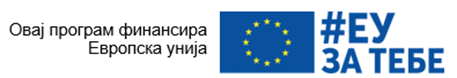 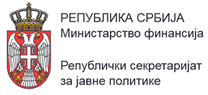 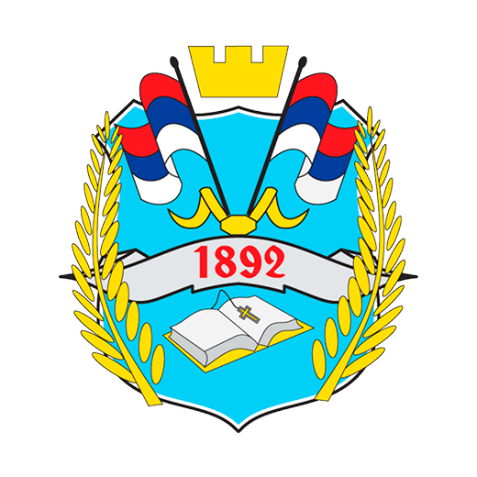 План развоја општине Косјерић 2024-2031.Косјерић, 2024. године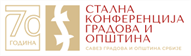 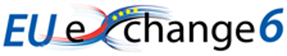 САДРЖАЈ:УВОДНА РЕЧ ПРЕДСЕДНИКА ОПШТИНЕ	3ЛИСТА СКРАЋЕНИЦА	41.	УВОД	51.1.	Процес израде Плана развоја општине Косјерић 2024-2031.	62.	АНАЛИЗА ПОСТОЈЕЋЕГ СТАЊА - извод	102.1.	Географски положај	102.2.	Демографрафске карактеристике и трендови	102.3.	Образовање	112.4.	Туризам	132.5.	Пољопривреда и шумарство	142.6.	Привреда	152.7.	Стање на тржишту рада	162.8.	Урбанизам и инфраструктура	172.9.	Заштита животне средине	212.10.	Друштвени развој	223.	ВИЗИЈА ОПШТИНЕ КОСЈЕРИЋ	264.	ПРИОРИТЕТНИ ЦИЉЕВИ И МЕРЕ ЗА ПОСТИЗАЊЕ ПРИОРИТЕТНИХ ЦИЉЕВА	274.1. ВЕЗА ПРИОРИТЕТНИХ ЦИЉЕВА ОПШТИНЕ КОСЈЕРИЋ, ЦИЉЕВА ОДРЖИВОГ РАЗВОЈА И ПРЕГОВАРАЧКИХ ПОГЛАВЉА СА ЕУ	294.2. РАЗВОЈНИ ПРАВАЦ: Локални економски развој	344.3. РАЗВОЈНИ ПРАВАЦ: Друштвени развој	434.4. РАЗВОЈНИ ПРАВАЦ: Урбани развој	494.	Оквир за спровођење, праћење спровођења, извештавање и вредновање	586. Прилози	60УВОДНА РЕЧ ПРЕДСЕДНИКА ОПШТИНЕЛИСТА СКРАЋЕНИЦАУВОД Народна скупштина Републике Србије је 2018. године усвојила Закон о планском систему (у даљем тексту: Закон), којим се детаљно уређују обавезе органа локалне власти и свих осталих учесника у планском систему у смислу планирања јавних послова који су у њиховој надлежности. Законом се постиже усклађеност и уједначеност процеса планирања и синхронизованог дефинисања развојних праваца на свим нивоима управљања, што омогућава један уједначен општи приступ и уређен концепт планског система који до сада није било могуће успоставити. Закон уређује, како врсту докумената и надлежности када је реч о изради и усвајању, тако и методолошка правила, систем консултација и сам процес имплементације. Ближе га дефинишу и две пратеће Уредбе, а то су „Уредба о методологији управљања јавним политикама, анализи ефеката јавних политика и прописа и садржају појединачних докумената јавних политика“ и „Уредба о методологији за израду средњорочних планова“. Усвојени Закон је предвидео да свака ЈЛС треба да усвоји План развоја јединице локалне самоуправе (у даљем тексту План развоја) као и средњорочни план. План развоja је, у смислу закона, дугорочни документ развојног планирања, који за период од најмање 7 година усваја Скупштина ЈЛС на предлог већа ЈЛС. Средњорочним планом се, с друге стране, операционализује План развоја и омогућује годишње извештавање о његовој имплементацији.Доношењем „Одлуке о изради плана развоја општине Косјерић“ од стране Скупштине општине Косјерић у  августу 2023. године општина Косјерић је приступила процесу израде Плана развоја за период 2024– 2031. у складу са Законом.Стручну подршку у изради Плана развоја општине Косјерић пружала је Стална конференције градова и општина (СКГО), кроз програм EU Exchange 6 „Повећање кредибилитета планирања, програмског буџетирања и контроле извршења јавних расхода на локалном нивоу у Србији“. Програм EU Exchange 6 финансира Европска унија у оквиру националног Програма ИПА 2019 и спроводи се у режиму директног управљања, што значи да Делегација ЕУ у Србији има најзначајнија управљачка овлашћења.  Кључне ресорно надлежне институције на националном нивоу јесу Министарство финансија и Републички секретаријат за јавне политике, уз Министарство државне управе и локалне самоуправе и Министарство за европске интеграције. Као и у претходним фазама Програма EU Exchange 6, СКГО има улогу имплементационог партнера.Општина Косјерић има важећу Стратегију одрживог развоја 2018-2028, која је израђена уз подршку РРА „Златибор“. Како је након тога усвоје нови Закон о планском систему, и како је у међувремену дошло до ревизије Циљева одрживог развоја и усвајања нових стратешких докумената на нивоу ЕУ са којима се усклађују и стратшки развојни документи Републике Србије, појавила се потреба за израдом новог и другачијег кровног планског документа за потребе општине Косјерић.Решењем председника општине формиран је  Координациони тим за израду Плана развоја. Поред састава координационог тима, тим решењем су одређени и број, састави и задаци тематских радних група за следеће области:Локални економски развој који покрива области привреде, пољопривреде и туризмаДруштвени развој  (образовање, спорт, култура социјална и здравствена политика)Урбани развој (инфраструктура, комуналне делатности и заштита животне средине)Поред координационог тима и тематских радних тела у процес израде Плана развоја општине Косјерић био је укључен и Партнерски форум сачињен од представника свих заинтересованих страна, као најширег консултативног тела.Процес израде Плана развоја општине Косјерић 2024-2031.Процес израде Плана развоја  спроведен је кроз неколико фаза, у складу са инструкцијама датим у оквиру Смерница за израду планова развоја јединица локалне самоуправе. Основне фазе процеса израде Плана развоја биле су:Припремна фаза и организација процеса;Преглед и анализа постојећег стања;Дефинисање визије, односно жељеног стања;Дефинисање приоритетних циљева;Дефинисање мера;Дефинисање оквира за спровођење, праћење спровођења, извештавање и вредновање;Усвајање плана развоја.Наведене фазе процеса израде Плана развоја,као и њихова међусобна повезаност представљена је на дијаграму број 1. Дијаграм 1: Фазе процеса израде Плана развоја општине Косјерић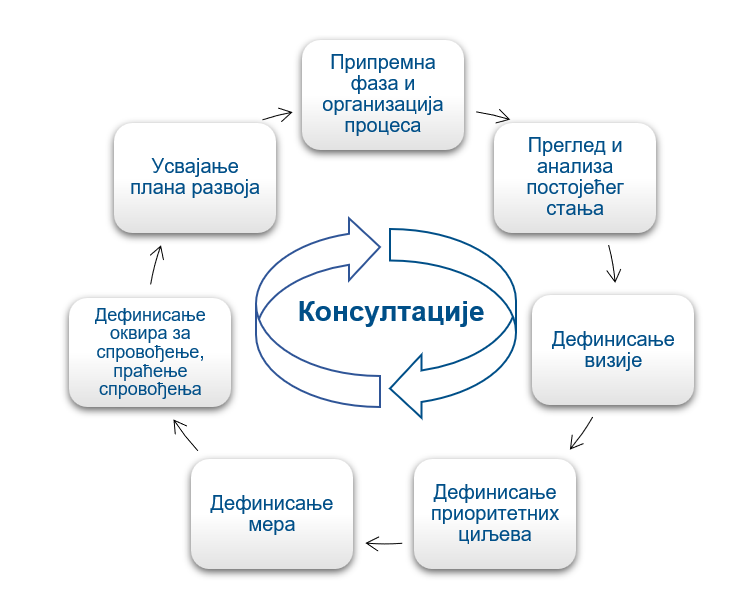 Припремна фаза и организација процесаУ току ове фазе предузете су неопходне припремне активности за почетак рада на изради Плана развоја. Реализоване су следеће активности:Донета је Одлука о приступању изради Плана развоја, на седници Скупштине општине.Председник општине је донео Решење о формирању координационог тима и тематских радних група за израду Плана развоја.Одржане су консултације у циљу израде Матрице заинтересованих страна и формирања Партнерског форума. Обављена је идентификација актера, анализиран и дефинисан је њихов значај и утицај. На основу анализе заинтересованих страна, успостављен је Партнерски форум.На званичној веб страници града www.kosjeric.rs постављен je банер ”План развоја општине Косјерић”.  Банер води до странице на сајту на којој су објављена донета или усвојена документа. Преглед и анализа постојећег стањаАнализа постојећег стања подразумевала је три групе активности у којима је учествовао већи број актера. У оквиру стручне подршке коју обезбеђује СКГО ангажовани су експерти из различитих области (административни капацитети, образовање, пољопривреда, економски развој, социјална и здравствена заштита, енергетика и заштита животне средине, урбанизам и саобраћај и финансијски капацитети).  За потребе анализе стања према областима, поред информација којима располаже и које је припремила и обрадила локална самоуправа употребљаване су и информације из база надлежних институција на државном нивоу. Поред саме анализе, експерти су у складу са резултатима анализа предлагали и одговарајуће мере и индикаторе.  Другу групу активности у анализи стања представља организација радионица и израда SWOT матрице, у чијој су изради учествовали чланови тематских радних група.На крају, обављена је и анализа „Стратегије одрживог развоја 2018-2028“ општине Косјерић која је подразумевала како анализу самог документа, тако и анализу нивоа остварености циљева и мера (активности) дефинисаних том стратегијом.   Резултати свих наведених активности су представљени члановима тематских радних група пре уласка у  наредне фазе процеса израде Плана развоја.Дефинисање визије, приоритетних циљева и мераОснова за дефинисане визије била је визија из претходне кровне стратегије. С обзиром да није било предлога за њену измену визија је задржана у целости. Серија радионица на којима су учествовали представници тематских радних група претходила је дефинисању приоритетних циљева и мера. Коришћена је техника „стабло проблема – стабло циљева“. У дефинисању проблема и њиховом превођењу у циљеве активно су учествовали представници свих тематских радних група. Приоритетни циљеви су усклађени са дефинисаним приоритетним областима односно правцима развоја.  Они представљају пројекције жељеног стања које доприносе остварењу визије, а постижу се спровођењем мера, односно групе мера. Приоритетни циљеви су утврђени тако да буду специфични, мерљиви, достижни, реални и временски одређени а на нивоу сваког циља дефинисани су показатељи исхода.Иста техника је коришћена и као полазна основа за дефинисање мера. Након тога је, кроз допунске појединачне и групне састанке са представницима различитих институција, али и кроз коментаре чланова тематских радних група на представљене нацрте настављено на њиховом дефинисању и описивању. Мере представљају групе активности чије се предузимање планира ради остварења приоритетних циљева, односно достизања постављене визије. Оне могу бити различите по својој врсти и начину деловања, а за остварење постављеног циља потребна је реализација једне или више мера, које могу бити међусобно условљене. Мере садрже следеће елементе: преглед и опис мере, начин на који мера доприноси остваривању одређеног приоритетног циља утврђеног у плану развоја, активности за спровођење мере, назив институције одговорне за координацију спровођења мере, процену финансијских средстава потребних за њено спровођење и процену извора из којих ће се та средства обезбедити.Дефинисање оквира за спровођење, праћење спровођења, извештавање и вредновањеОва фаза подразумева успостављање институционалних механизама за праћење спровођења, извештавање и вредновање постигнутих учинака, односно подразумева утврђивање носилаца активности унутар јединице локалне самоуправе и њихових надлежности и одговорности. Већ приликом дефинисања носилаца и обавеза унутар ЈЛС за нивоу мера креиран је јасан механизам одговорности. Формализација структуре односно именовање особа задужених за континуирано праћење и периодично извештавање о нивоу остварености мера и циљева из Плана развоја општине Косјерић биће одређена најкасније током израде средњерочног плана развоја општине. Усвајање плана развоја Након израде Нацрта плана развоја одржане су консултације са представницима тематских радних група, организован  је Партнерски форум а након тога је спроведена и  јавна расправа са циљем упознавања што већег броја грађана са дефинисаним приоритетним циљевима и мерама. Јавна расправа је одржана (ДАТУМ) 2024. године.  Након спроведене јавне расправе у складу са Статутом Скупштина општине је приступила процедури усвајања Плана развоја општине Косјерић. КонсултацијеКонсултације су спровођене континуирано, кроз све фазе процеса. Учесници консултација у овом процесу били су: координациони тим, који је чинило 9 чланова, три тематске радне групе са укупно 23 члана, представника заинтересованих страна и циљних група укључујући привредне субјекте, јавне установе,  јавна предузећа, организације цивилног друштва, образовне установе, општинску управу итд. и Партнерски форум  који је био укључен у фази финализације анализа стања по областима и у фази нацрта плана развоја (радна верзија пре организовања јавне расправе). Партнерски форум је обухватио представнике тематских радних група, али и додатне актере који нису учествовали у раду тематских група.Решења о формирању координационог тима и тематских радних група, као и матрица заинтересованих страна у оквиру које су дефинисани представници Партнерског форума, објављени су на званичној веб страници града у оквиру банера ”План развоја општине Косјерић”.АНАЛИЗА ПОСТОЈЕЋЕГ СТАЊА - изводГеографски положај Општина Косјерић се налази у Западној Србији и најсевернија је општина у Златиборској области. Није познато тачно време настанка али се њено значајније насељавање везује за другу половину XVIII века и народну побуну Кочина крајина.Општина Косјерић се простире на 358 km2 са густином насељености од 29 становника на km2 и налази се на 415 m надморске висине окружена на северозападу планином Повлен, а на североистоку планинама Козмор и Мељан на којима се налази висораван Дивчибаре.Према подацима Републичког завода за статистику Општина броји 27 насеља, 28 катастарских општина (Бјелоперица, Брајковићи, Варда, Галовићи, Годечево, Годљево, Горња Полошница, Доња Полошница, Доња Ражана, Дреновци, Дубница, Косјерић (варош), Косјерић (село), Маковиште, Мионица, Мрчићи, Мушићи, Парамун, Радановци, Ражана, Росићи, Руда Буква, Сеча Река, Скакавци, Стојићи, Субјел, Тубићи, Цикоте и Шеврљуге) и 15 регистрованих месних заједница. Седиште и административни центар Општине је варошица Косјерић која се налази на магистралном и железничком правцу који повезује север Србије са Јадранским морем.Демографрафске карактеристике и трендовиПрема резултатима Пописа из 2022. године, Општина Косјерић има 10.175 становника, што представља смањење од 16% (1.915 лица) у односу на 2011. годину, када је према Попису становништва тај број износио 12.090. Кретање укупног броја становника према резултатима Пописа становништва 2002., 2011. и 2022. године у Општини Косјерић, Златиборској области и Региону Шумадије и Западне Србије приказано је у табели 1.Табела 1. Укупан број становникаИзвор: Републички завод за статистику, Попис становништва 2002, 2011, 2022.Према подацима за 2022. годину, градско становништво чини 37%, а сеоско становништво 63% укупног становништва Општине. У односу на податке из Пописа становништва 2011. и 2002. године, забележен је тренд повећања учешћа становништва у градским насељима (33% и 29% респективно), односно смањења учешћа сеоског становништва (67% и 71% респективно). Према подацима за 2022. годину, просечна старост становништва Општине Косјерић је 47,3 година. Забележен је тренд смањења учешћа деце и омладине и становништва у старосној групи од 15 до 64 година старости, док је у случају старијег становништва забележен тренд смањења учешћа у периоду 2002-2011. година, након чега учешће старосне групе од 65 и више година расте и у 2022. години веће је за 3,5%. Структура становништва према полу на територији Општине Косјерић се у 2022. години, после 20 година, незнатно помера у корист мушкараца. Према попису из 2022. године у општини има 5.114 мушкараца и 5.061 жена. Равнотежа у односу полова демографска је карактеристика Општине Косјерић која, кроз подстицање инклузивности и социјалне кохезије, осликава потенцијал одрживог локалног привредног раста и развоја.  ОбразовањеОбухват деце предшколским образовањем и васпитањем (ПВО) у Косјерићу се из године у годину значајно повећава (Графикон 1). Обухват деце јасленог узраста је дуго стагнирао да би у последње четири године показао стабилан раст и одличан резултат од скоро 46% у 2022. Још бољи резултат је остварен са обухватом деце вртићког узраста који је 2020. достигао 78%. Претпоставља се да је пандемија COVID вируса изазвала нагли пад у обухвату деце ПВО у 2021. години, у складу са дешавањима на националном нивоу. Свакако, у 2022. се уочава почетак опоравка овог обухвата. Тренд обухвата припремним предшколским програмом (ППП) пак показује значајне флуктуације чији је највероватнији узрок непотпуна тачност података (деца која се уписују раније у ППП могу утицати на ове флуктуације), стога се не може утврдити јасан тренд, али с обзиром да је ППП обавезан, може се закључити да је и обухват ППП-ом изузетно висок. Графикон 1. Tренд обухвата деце ПВO (у %), за период 2010-2022.Извор: Републички завод за статистику, ДевИнфо базаУ Косјерићу постоје 2 матичне основне школе са 11 подручних (издвојених) одељења. Једна се налази у градском насељу док су друга као и свих 11 подручних одељења смештени у ванградским насељима. Подручна одељења се, по правилу, налазе у ванградским насељима што је случај и у Косјерићу.Просечан број ученика у матичним основним школама је нешто нижи у поређењу са просеком на подручју Србија - Југ. Просечан број ученика у подручним одељењима (објектима) је доста низак.У општини Косјерић налази се једна установа чија је делатност средњошколско образовање. У питању је Техничка школа која нуди 60 места за редовне ученике на смеровима електротехничар рачунара и економски техничар. Образовна структура становништва Општине Косјерић старијег од 15 година скоро је једнака образовној структури овог дела популације у Златиборској области и Региону Шумадије и Западне Србије.У структури становништва, старијег од 15 година, Општине Косјерић  највеће учешће од 38% остварују лица са средњим образовањем. Становништво са основним образовањем у образовној структури становништва Општине Косјерић учествује са 26%. Са вишим образовањем забележено је учешће од 3%. Становништво са високим образовањем у образовној структури становништва Општине Косјерић, заступљено је 4%. Учешће становништва са непотпуним основним образовањем у образовној структури становништва Општине Косјерић износи 23%. Становништво без школске спреме чини 5% укупног становништва општине.ТуризамОпштина Косјерић се сматра једним од зачетника сеоског туризма. У периоду 2017-2023. година највећи број долазака туриста на нивоу Општине Косјерић забележен је 2017. године (2.495 посетилаца). У периоду 2017-2019. година у Општини Косјерић је забележен тренд смањења броја долазака туриста. У 2021. години, у односу на 2017. годину, број долазака туриста смањен је за 34%. Разлози значајног пада броја долазака туриста могу бити многобројни, а неки од њих свакако могу бити директна последица изостанка подстицајних мера за развој овог сектора и потребне инфраструктуре. На нивоу Општине Косјерић, Златиборске области и Региона Шумадије и Западне Србије структура туриста, са просечним учешћем од 83%, 79% и 80% респективно, померена је у корист домаћих посетилаца. Графикон 2. Број туриста који посети општину КосјерићИзвор: Републички завод за статистику, Општине и региони у Републици СрбијиПросечан број ноћења домаћих туриста у Општини Косјерић износи 3,3 ноћења и у нивоу је просека броја ноћења домаћих туриста у Златиборској области и Региону Шумадије и Западне Србије (3,4). Са друге стране, просечан број ноћења страних туриста у Општини Косјерић износи 2,1 ноћи и мањи је од просечног броја ноћења страних туриста у Златиборској области (2,4 ноћења), и у Региону Шумадије и Западне Србије (3,4).Пољопривреда и шумарствоПољопривредом се бави већина становништва Општине Косјерић и то пре свега воћарством, односно производњом малина и шљива, и сточарством.Како пре израде Плана развоја нису изашли званични резултати Пописа пољопривреде из 2023. године као основа за анализу стања коришћени су резултати анкете из 2018. године и основни показатељи стања у пољопривреди из 2023. године. На основу тих показатеља Општина Косјерић има 2.519 газдинстава (15% мање него на попису 2012.) и 12.862 хектара коришћеног пољопривредног земљишта што је за 9% мање у односу на површину коришћеног пољопривредног земљишта утврђених пописом из 2012 (14.174).  Графикон 3. Структура коришћеног пољопривредног земљишта (у хектарима)Извор: Преглед основних показатеља | О ПОПИСУ ПОЉОПРИВРЕДЕ (stat.gov.rs)Према анкети из 2018. године и прегледа основних показатеља из 2023. приметан је пад пољопривредне активности на територији целе државе. Од смањења броја пољопривредних газдинстава, преко смањења коришћеног пољопривредног земљишта до смањења броја стоке која се узгаја у газдинствима. И поред свих напора локалне самоуправе овај тренд, мада у блажој форми,  није заобишао ни општину Чајетина.  Графикон 4. Број стоке према Попису пољопривреде из 2012. године и на основу прегледа основних показатеља из 2023. годинеИзвор: Преглед основних показатеља | О ПОПИСУ ПОЉОПРИВРЕДЕ (stat.gov.rs)Опремљеност пољопривредном механизацијом (тракторима) у Општини Косјерић се повећала у периоду од 7 година за 18%. Обрасла шумска површина Општине Косјерић износи 13.442 ha. У Општини Косјерић доминирају лишћари са просечном дрвном запремином од 10.682 m3/ha.ПривредаОпштина Косјерић своју привредну делатност заснива пре свега на пољопривреди и делом на туризму и прерађивачкој индустрији. Индустрија је усмерена на производњу грађевинског материјала, прераду метала, дрвета и пољопривредних производа.Графикон 5. Број привредних друштава и предузетника у општини ЧајетинаИзвор: Агенција за привредне регистре: Мере и подстицаји регионалног развоја – Мапа регистраКретање броја активних, новооснованих и угашених привредних друштава указује на пад њихове привредне активности.  У периоду 2019-2022. година на територији Општине Косјерић забележен је пад броја активних, новооснованих и брисаних/угашених привредних друштава. У односу на 2019. годину, број активних, новооснованих и брисаних/угашених привредних друштава смањио се за 9%, 70% и 57% респективно. У исто време, забележен је раст броја активних и новооснованих предузетника за 5% и 15% респективно, док је број угашених/брисаних предузетника у 2022. години, у односу на 2019. годину остао непромењен.Стање на тржишту радаУ последњих пет година број запослених лица на територији Општине Косјерић бележи континуиран раст. У односу на 2018. годину, у 2022. години број запослених лица се повећао за 6%. У 2022. години запослена лица чине више од половине од укупног броја радно способног становништва. Далеко највећи број радника запошљавала су предузећа из сектора прерађивачке индустрије (40%). Следећи сектор са највећим уделом у укупној запослености, са просечним учешћем од 13%, је трговина. У просеку 10% радника запослено је у сектору саобраћај и складиштење, а 5% у сектору грађевинарства.Укупан број регистрованих запослених лица чије је пребивалиште Општина Косјерић у 2023. години износи 3.260, док укупан број запослених лица на територији општине Косјерић 2.761, што значи да је 499 људи који имају пребивалиште на територији општине запослено у некој другој ЈЛС. Графикон 6. Број запослених према општини пребивалиштаИзвор: Републички завод за статистику, Општине и региони у Републици СрбијиУ последњих пет година број запослених лица на територији Општине Косјерић бележи континуиран раст, са изузетком 2023. године када је дошло до благог пада. Запослена лица чине више од половине од укупног броја радно способног становништва. Током посматраног периода, структура запослености према врсти послодавца је релативно стабилна. У правним лицима и код предузетника било запослено је у просеку 64% и 25% лица респективно, док је у просеку 11% било регистровано као индивидуални пољопривредници.Највећи број радника запошљавала су предузећа из сектора прерађивачке индустрије (40%). Следећи сектор са највећим уделом у укупној запослености, са просечним учешћем од 13%, је трговина. У просеку 10% радника запослено је у сектору саобраћај и складиштење, а 5% у сектору грађевинарства. Удео у укупној запослености не мање од 4% бележи још државна управа и обавезно социјално осигурање (4,5%). У случају осталих сектора забележено је учешће у укупној запослености ниже од 4%.У периоду 2018-2023. година на територији Општине Косјерић забележен је тренд раста просечне нето зараде. У 2023. години, просечна нето зарада износила је 70.678 РСД, што, у односу на 2018. (43.974 РСД) годину, представља пораст за 60%. Према извештају НСЗ-а у децембру 2023. године број лица без запослења на територији општине Косјерић износио је 372 односно око 4%. Урбанизам и инфраструктураПросторни развој У мрежи насеља Златиборске области Косјерић представља полицентрични урбани регион, који је под утицајном зоном функционалног урбаног подручја града Ужица. У хијерархији општинских центара Златиборског округа налази се у трећој хиерархијској равни заједно са општином Чајетина.У мрежи насеља саме општине Косјерић градско насеље Косјерић представља општински центар,  урбану агломерацију са елементима дневног урбаног система са иницираним дневним миграцијама на релацији приградска и градска насеља – општински центар. У просторном развоју насеља препознаје се формирање већих грађевинских реона (гушће изграђене структуре у равничарском делу општине (Косјерићка котлина у долини Скрапежа и околна насеља); развој пословно-производних зона и збијенија структура насеља иницирана главним саобраћајним токовима (државни пут првог реда, са солидно развијеном мрежом општинских путева) и зоне које обухватају брдско-планинско подручје које карактерише нижи степен искоришћења земљишта – насељска структура разбијеног типа. У општини Косјерић центри заједнице села су села Варда, Мрчићи, Ражана и Сеча река.Просторним планом општине Косјерић приказан је следећи биланс коришћења земљишта:Табела 2. Намена земљишта према ППО КосјерићНа основу приказаног биланса, уочљиво је да је према коришћењу земљишта, подручје општине Косјерић, рурална средина. Обзиром да око 95% територије припада категоријама шумског и пољопривредног земљишта, намеће се важност примене смерница заштите, уређења и коришћења шумског и пољопривредног земљишта.Водоснабдевање и управљање отпадним водама Водоснабдевање општине Косјерић је решено преко појединачних и локалних водовода, који црпе воду са каптираних извора, којима Општина обилује, док једино Косјерић варош поседује градски водовод. На територији општине Косјерић регистровано је 74 локалних водовода, углавном мање издашности. Значајније сеоске локалне водоводе имају насеља: Сеча Река, Ражана и Варда.Градско насеље Косјерић се снабдева водом са изворишта „Таорско врело“ на удаљености око 12km од Косјерића (капацитета око 33 l/s). Цело насеље је обухваћено једном висинском зоном водоснабдевања са две коморе капацитета по 750м3 запремине резервоарског простора (укупно 1500 м3) чиме се покрива часовни максимум потрошње воде за градско становништво и потребе индустрије за пијаћом водом. Индустријске потребе за техничком водом и за противпожарну заштиту индустрије цемента, обезбеђују се посебним водозахватом са филтером из реке Скрапеж, где се „тиролским захватом„ са таложника узима речна вода и одводи до црпне станице сирове воде, одакле се пумпама диже до резервоара индустријске воде чиме се обезбеђује потребна количина воде и радни притисак у мрежи индустријске воде са противпожарним хидрантима у кругу фабрике цемента.Прикупљање, одвођење и пречишћавање употребљених санитарних вода се обавља путем цевне мреже и уређаја фекалне канализације по сепаратном систему каналисања, тј. одвојено од кишне канализације. Постојећа мрежа фекалне канализације прикупљене отпадне воде непосредно излива на три места у реке Скрапеж и Кладаробу, без претходног физичког, хемијског и биолошког пречишћавања, па је неопходно ове изливе повезати цевном мрежом и одвести низводно, планираним колектором, до планираног Централног постројења за пречишћавање отпадних вода. На систем градске канализационе мреже прикључено је око 1.350 домаћинстава.У руралним подручјима, осим делимично у Ражани канализациона мрежа углавном не постоји, па се отпадне воде директно испуштају у отворене водотокове, неквалитетне септичке јаме, површинске воде и слично. Мрежа атмосферске (кишне) канализације изграђена је делимично, углавном у ужем градском подручју. Потребно је извршити њено проширење.ЕнергетикаНа основу података Електродистрибуције Србије ТС 110/35 kV „Косјерић“ има значајне резерве у капацитету. Даља трансформација се врши преко ТС 35/10 kV „Косјерић” и ТС 35/10 kV „Ражана”, укупног капацитета 13 MVA и даље преко 114 ТС 10/0.4 kV. Трафостанице су изграђене као слободностојеће, у оквиру објекта, типа „кула” и као стубне.Најугроженији део електроенергетског система општине Косјерић, представља нисконапонска мрежа која је у знатној мери изграђена на дрвеним стубовима који су дотрајали и пресеком проводника који је услед повећања потрошње постао недовољан - неодговарајући, што за последицу има велике губитка електричне енергије и неодговарајући квалитет напајања. Наведену мрежу је неопходно сукцесивно реконструисати постављањем бетонских стубова уз угрдању проводника одговарајућег пресека.На подручју Просторног Плана изграђена је гасоводна мрежа разводног гасовода Паљевско поље - Косјерић, са главном мерно-регулационом станицом у Косјерићу, капацитета 7000м2/х. Разводни гасовод је радног притиска до 50 бара, пречника Ф 273мм. На територији општине Косјерић не постоји изграђен систем даљинског грејања.Од свих видова биомасе, дрвна је свакако најзаступљенија на територији општине и огледа се превасходно у потенцијалу шума које се простиру на 13.858 ha, што чини 38,7% укупне површине општине. Шуме у државном власништву се простиру на 5.773 hа (42%), док шуме у приватном власништву заузимају 8.085 hа (58%). Укупна дрвна запремина износи 2.470.456 м³, при чему лишћари доминирају у односу на четинаре (однос 85-15%). Годишњи прираст дрвне биомасе је 38.712 м³ (просек од 2,8 м³/ha), при чему план за годишњу сечу износи 14.725 м³ (38% од прираста).Спроводећи своју енергетску политику и политику Републике Србије општина Косјерић удружује средства са средствима крајњих корисника и средствима из републичког буџета  за подршку у спровођењу мера енергетске санације породичних кућа и уградње соларних панела ради производње електричне енергије.Саобраћајна инфраструктура Преко територије Општине Косјерић  пролази државни пут IБ реда бр. 21 Нови Сад – Шабац – Пожега - граница са Црном Гором, који представља основну везу општине са окружењем, а  уједно представља и правац који повезује север државе и Београд са Црном Гором. Други стратешки путни правац је Београд – Ваљево – Косјерић – Пожега. Територију општине Косјерић повезује и државни пут IIA реда бр. 174 Ужице - Каран - Косјерић - Сеча Река - Варда - Јакаљ – Костојевићи.Мрежа општинских путева је модренизована крајем седамдесетих и почетком осамдесетих година и већини је пројектовани век одавно истекао. Последњих десетак година долази до убрзања реконструкције путне мреже али је велики део и даље у лошем стању. Поред тога ширина коловоза је на већем делу мреже је мања од 5 метара што додатно утиче на безбедност саобраћаја. На територији општине постоји 471 km некатегорисаних путева који су препознати као значајнији путни правци од стране месних заједница које и одржавају ове путеве. Само мањи део путева је са асфалтним застором док су већина макадамски путеви насути дробљеним и приордним каменим материјалом.Преко територије општине Косјерић у дужини од 26 километара пролази једноколосечна електрифицирана пруга (Београд) - Ресник - Пожега - Врбница - Државна граница - (Бијело Поље) за јавни путнички и теретни саобраћај.  Пруга се налази на магистралном правцу   Е-79 који је део европске магистралне железничке мреже од међународног значаја дефинисане Европским споразумом о најважнијим међународним железничким пругама.Заштита животне срединеУправљање отпадомОрганизовано сакупљање отпада врши се на територији града и његовој околини као и насељеним местима Ражана, Варда и Радановци што износи до 40% територије општине Косјерић. Потребно је радити на проширењу мреже организованог сакупљања комуналног отпада у циљу да њом буде покривено минимално 80% територије општине. Сакупљени отпад се одвози на регионалну депонију „Дубоко“. Годишње се на регионалну депонију отпреми око 2000 тона отпада. Простор бивше депоније Пијучка чесма је делимично уређен и ограђен. Одлагање отпада на том простору је контролисано, а лагерован отпад се одвози у „Дубоко“. Потребно је урадити пројекат санације ове депоније и извршити радове у складу са тим пројектом.Квалитет ваздухаКвалитет ваздуха у периоду 2018, 2019. и у 2020. године у Косјерићу је III категорије- прекомерно загађен ваздух. Као и у већини градова и агломерација у Србији, Косјерић има III категорију квалитета ваздуха узроковану прекорачењем граничних вредности суспендованих честица PM10 и PM2.5.Два доминантна загађивача у Косјерићу су домаћинства и „Титан цементара Косјерић”. Док се из „Титан цементара Косјерић” емитује највише азотних оксида, емисије угљен моноксида, PM10 и сумпор диоксида су значајно веће из индивидуалних ложишта. Имајући у виду да је производња цемента енергетски високо захтевна и да потрошња енергената угља и петрол кокса увелико надмашују потрошњу у индивидуалним и комуналним ложиштима може се помоћу емисионих фактора и израчунати да би емисије PM10 из „Титан цементара Косјерић” биле убедљиво највеће да се њихова емисија не држи под контролом применом електростатичких и врећастих филтера и другим метода обарања- eмисије PM10 се драстично смањују (преко 98%) применом филтера. Филтрација прашине на емисионим системима цементаре је кључни поступак у заштити квалитета ваздуха јер се тим укупан биланс емитованих честица у току године своди на ниво 18% од укупне емисије. Општина Косјерић има Локални план квалитета ваздуха на који је Влада Републике Србије дала сагласност 2022. године.Друштвени развојСоцијална  и здравствена заштитаУ Србији је највећи део социјалне и дечије заштите у надлежности националног нивоа. Капацитет за администрирање социјалне заштите у општини Косјерић је нешто повољнији него у другим срединама на подручју Србија-југ, а и оптерећеност центра за социјални рад је мања. Капацитети за администрирање социјалне и породичне заштите од стране центра за социјални рад су повољнији у односу на просек Србија-југ, с обзиром да је број становника на једног стручног радника мањи у Косјерићу. Оптерећеност центра за социјални рад је мања, ако се има у виду да је удео корисника социјалне заштите у укупној популацији значајно мањи него на подручју Србија-југ.Новчану социјалну помоћ је 2022. године примало 115 становникa општине Косјерић. Обухват становништва програмом НСП је врло низак и износи 1,1% (Табела 1). Током последњих десетак година број и удео појединаца који су остваривали право на НСП стагнира, уз благе варијације. Обухват становништва програмом НСП је знатно нижи од просека на подручју Србија-југ (3,4%). Крајем 2022. године, 492 деце и младих је примало дечији додатак, од којих је 76 остваривало право на увећане износе и по повољнијим условима. У последњој групи су деца са инвалидитетом и са сметњама у развоју, као и деца из једнородитељских и старатељских породица.Обухват деце и младих (0-19) програмом дечијег додатка у општини Косјерић је висок, износио је 2022. године 28,6%. Обухват је значајно виши у поређењу са просеком Србија-југ (21,9%).Додатак за помоћ и негу примало је 35 становника општине Косјерић, а увећани додатак 78. Током година број корисника додатка је стагнирао, док је број корисника увећаног додатка порастао. Обухват становништва додатком за помоћ и негу је приближно на нивоу просека, док је обухват увећаним додатком знатније изнад просека Србија-југ. Обухват додатком за помоћ и негу деце је такође изнад просека, док се за друге старосне групе не разликује.На смештају је седморо деце из општине Косјерић, која су махом збринуте у хранитељским породицама (6). Стопа деце на смештају је на нивоу просека Србија-југ. У 2021. години у Чајетини су се обезбеђивале услуге помоћ у кући за старије и за децу, лични пратилац детета и дневни боравак за децу са сметњама у развоју и инвалидитетом. У државним домовима је смештено осморо старих, а одговарајући удео је на нивоу просека Србија-југ. Током времена број и удео старих у домовима је стагнирао.Доступност најраспрострањеније услуге социјалне заштите, помоћ у кући за старе је на нивоу просека подручја Србија-југ. Услуга се у 2021. години обезбеђује за укупно 30 корисника од којих је 28 или 93% старих 65 и више година. Они су већином са руралног подручја (67%) и женског пола (80%). Услугу лични пратилац детета у 2021. години у Косјерићу је користило просечно месечно 9 корисника до 18 година, скоро сви мушког пола (90%) и из урбане средине (100%). Услуга је пружана током целе године, 8 сати дневно пет дана у недељи.У циљу унапређења социјалне заштите, Скупштина општине је у јулу 2008. године донела Одлуку о сталним радним телима скупштине општине Косјерић, која су утврђена Статутом општине. Једно од сталних радних тела је и Савет за социјална питања који разматра проблематику из области социјалне политике, и заједно са Центром за социјални рад и Црвеним крстом учествује у решавању социјалних случајева са посебним акцентом на најугроженије категорије становништва. Савет има председника и шест чланова које именује Скупштина из реда одборника и грађана.Здравствена заштита у Србији је претежно у надлежности националног нивоа, поготово од доношења новог Закона о здравственој заштити 2019. године. Према новим законским решењима јединице локалне самоуправе остају оснивачи само апотекарских установа на својој територији. Капацитети здравствене заштите исказани преко броја лекара у примарној здравственој заштити на 1.000 становника у општини Косјерић су приближно на нивоу просека Србија-југ, у појединим сегментима и нешто повољнији. КултураКултурни садржаји углавном су у вези са туризмом и манифестацијама које се традиционално организују у општини Косјерић. Поред Туристичке организације Косјерић, најзначајнији актер у области културе је Народна библиотека Сретен Марић.С обзиром на то да је једина установа културе у општини, Народна библиотека поред своје основне, обавља и друге делатности (извођачке уметности, уметничко стваралаштво, приказивање кинематографских дела, делатност галерија и збирки, издавање књига, часописа и перодичних публикација), па је самим тим најзначајнија установа културе у Косјерићу. Поред простора за основну делатност, библиотека има велику салу са 336 места и позорницу површине 140 м2 , а хол од 145 м2 служи и као галеријски простор.Најпознатији културни догађај у општини Косјерић јесте манифестација Чобански дани, која се традиционално организује већ 36 година. Чобански дани су најзначајнија, традиционална, званично призната и афирмисана манифестација, која се сваке године одржава у јулу, данима око Петровдана и Павловдана. Значај одржавања манифестације је у подстицању, неговању и промоцији изворног народног стваралаштва.Спорт и рекреацијаКосјерић, због своје повољне надморке висине, географског положаја и могућности коришћења два фудбалска терена са ноћним осветљењем, две спортске хале са 500 места, олимпијског базена, мини пич терена и терена за мале спортове и то све у кругу од пар стотина метара, поседује све предуслове како за целогодишње спортске садржаје у самом граду, тако и за развој спортско-рекреативног туризма. Потребе грађана и ученика основних и средњих школа у области спорта задовољавају се кроз: учешће ученика основних и средњих школа на такмичењима на школском, општинском, међуопштинском и републичком нивоу активно и организовано бављење спортом у спортским клубовима и учешће у општинским, окружним, међуокружним и државним такмичењима учешће одабраних спортиста на МОСИ играма, које имају карактер међународног такмичења активно учешће рекреативаца кроз коришћење спортске хале, школских фискултурних сала, и осталих отворених површина намењених спорту. Општински органи, у непосредној сарадњи са Спортским савезом, афирмишу и подржавају спортске активности које су од интереса за спорт у Општини Косјерић. Афирмација спортских манифестација и активности се огледа пре свега у предузимању активности ради унапређивања и омасовљавања спорта, учествовања у обезбеђивању услова за развој врхунског спорта у спортским гранама које негују чланови Савеза, пружању стручне помоћи у унапређењу рада у спортским организацијама и подстицању рада у спорту додељивањем награда и признања.Људска права и родна равноправностПовећану пажњу треба обратити на припаднике маргинализованих група чији је  приступ правима и услугама отежан. На територији општине Косјерић могу се дефинисати следеће маргинализоване групе: деца, млади, жене, старије особе, жртве породичног насиља и особе са инвалидитетом. Неопходна је снажнија сарадња јавног и цивилног сектора као и континуирано подизање капацитета локалних актера у систему заштите људских права и слобода. Родна равноправност подразумева равноправно учешће свих лица без обзира на родну припадност у свим областима друштвеног и приватног живота, као и њихов равноправан положај и једнаке могућности за остваривање својих права.Област родне равноправности је уређена нормама међународног и националног законодавства. Међутим, упркос законским решењима, жене су још увек неравноправне. Родна неједнакост је и даље присутна у свакодневном животу, и даље се уочава институционално непоштовање једнаких могућности у економским и друштвеним односима. Иако је проценат запослености жена и мушкараца у нешто бољем односу него у остатку Србије и даље се у овом сегменту виде разлике. Жене које живе у сеоским подручјима чине једну од најрањивијих група у погледу једнаких могућности остваривања људских права у свим областима јавног и приватног живота, од могућности да равноправно учествују на позицијама моћи и одлучивања у држави, заједници и породици, до приступа здравственим, образовним, социјалним и другим услугама, финансијама и другим ресурсима и наслеђивања газдинстава и друге имовине. Према резултатима пописа пољопривреде из 2023. године само 23% жена управља пољопривредним газдинством.Кораци ка институционализацији бриге о родној равноправности подразумевају формирање одговарјућех савета и израду документа са дефинисаним циљевима и мерама чије би остварење видљиво утицало на унапређење положаја жена у друштву. ВИЗИЈА ОПШТИНЕ КОСЈЕРИЋКосјерић је општина очуване популације, стабилног привредног развоја и здраве животне средине која пружа услове за миран и квалитетан живот локалне заједнице док је неговање културно-историјских и традиционалних вредности чини атрактивном дестинацијом за домаће и стране госте.ПРИОРИТЕТНИ ЦИЉЕВИ И МЕРЕ ЗА ПОСТИЗАЊЕ ПРИОРИТЕТНИХ ЦИЉЕВА 4.1. ВЕЗА ПРИОРИТЕТНИХ ЦИЉЕВА ОПШТИНЕ КОСЈЕРИЋ, ЦИЉЕВА ОДРЖИВОГ РАЗВОЈА И ПРЕГОВАРАЧКИХ ПОГЛАВЉА СА ЕУУједињене нације су 2015. године  усвојиле „Агенду 2030“. Агенда 2030 представља програм развоја који обухвата 17 циљева, 169 подциљева, 231 показатеља и подразумева мобилизацију ресурса свих држава. Политика и финансирање се на глобалном нивоу, од периода усвајања Агенде, руководе искључиво дефинисаним глобалним циљевима (Sustainable Development Goals - SDGs) а то је потребно имати у виду и када говоримо о локалном нивоу управљања.У наставку овог поглавља, биће приказана веза између  дефинисаних приоритетних циљева  општине Косјерић за период 2024-2031. са циљевима и потциљевима циљева одрживог развоја  у  оквиру Агенде 2030, као и са преговарачким поглављима са EУ. 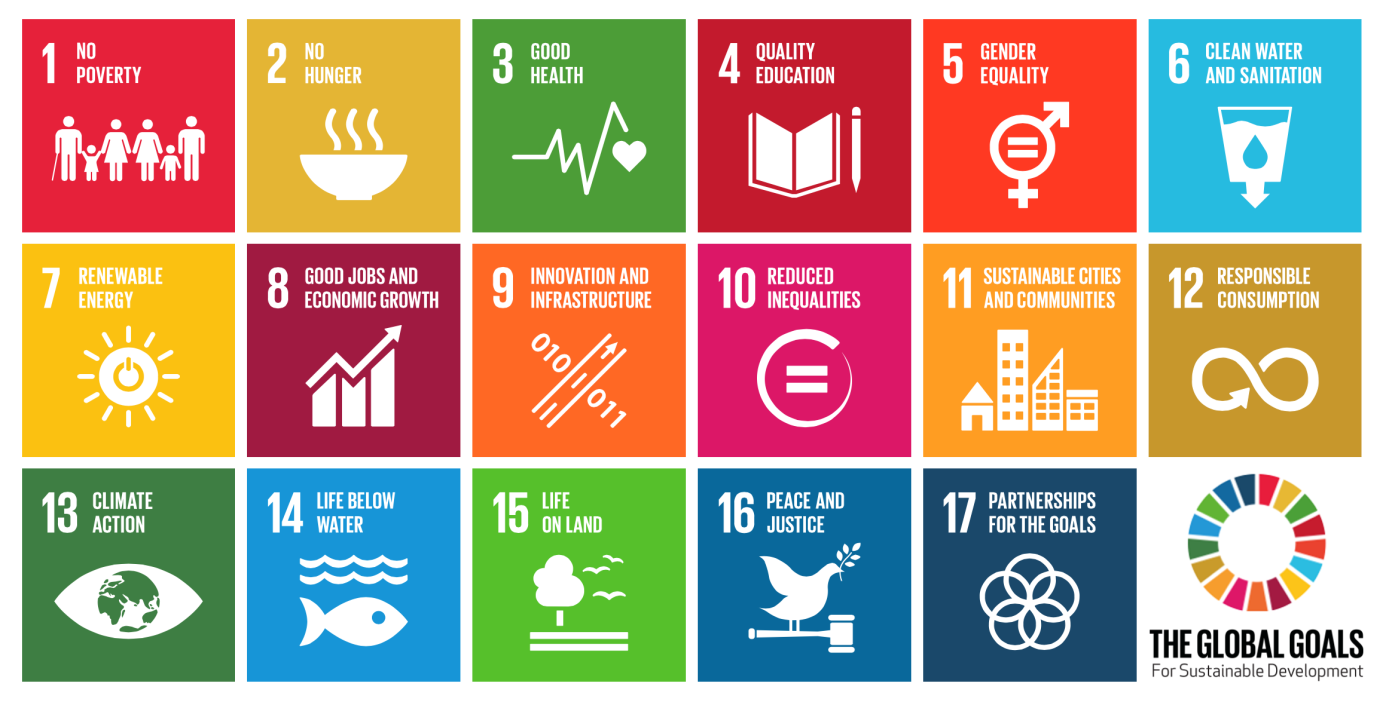 4.2. РАЗВОЈНИ ПРАВАЦ: Локални економски развој4.2.1. SWOT анализа4.2.2. ПРИОРИТЕТНИ ЦИЉ: 1.1. Унапређена подршка сектору пољопривредеИздвајање пољопривреде као посебног приоритета развоја општине Косјерић, разумљивo је уколико се у обзир узме чињеница да 67% становништва општине чини рурално становништво које доминантан извор прихода остварује кроз обављање пољопривредне производње. Поред наведеног, важна је и чињеница да од укупне површине расположивог земљишта на територији општине Косјерић, више од половине, и то око 53% чини коришћено пољопривредно земљиште. Богатство природних ресурса, разноликост рељефа, задовољавајући квалитет пољопривредних површина у погледу плодности и хемијских особина, како у долинама река, тако и у брдско-планинским деловима општине, незагађено пољопривредно земљиште, повољни климатскуи услови, јасан су показатељ великих могућности за диверсификовану пољопривредну производњу. Све претходно наведене погодности нису у адекватном обиму искоришћене за развој пољопривреде, па је неопходно искористити их на начин који ће допринети очувању и оживљавању руралних подручја, смањењу негативних демографских трендова који се односе на старосну структуру, велики број самачких домаћинстава и одлазак младих са села.У вези са претходно наведеним, и поред веома повољних услова који погодују развоју пољопривреде, села, рурална економија општине Косјерић је на недовољно развијеном степену развоја. Оно што се намеће као неминовност у савременим условима привређивања руралних подручја, чиме ће се остварити позитиван утицај и на развијеност локалне економије уопште, јесте тежња ка постизању додате вредности, кроз унапређење примарне пољопривреде. Да би се добио одговор на питање „Шта унапредити и на који начин?“ први корак треба да буде израда „Студије развоја пољопривреде“. Ова Студија треба да обухвати анализу ресурса, потенцијала, конкуренције, тржишта и могућности подршке како би на прави начин усмерила доносиоце одлука о начину подршке пољопривредним произвођачима.  Поред тога важан сегмент унапређења руралне економије јесте заједничко обављање пољопривредне производње, кроз формирање одређених правних форми као што су удружења пољопривредника или земљорадничке задруге, чиме се постиже боља тржишна позиционираност, преговарачка моћ, ширење постојећих тржишта, већа конкурентност и на крају стабилизација дохотка и већи приходи кроз обављање пољопривредне производње. У циљу подстицања младих да остану да живе и раде у сеоским подручјима, потребно је повећати атрактивност ових подручја за инвестиције. Важан приоритет за рурални развој јесте и обнова и развој руралне инфраструктуре (путеви, водоснабдевање, канализација, електрична енергија, информационе и телекомуникационе услуге итд.)Показатељи учинка (индикатори)Мере за остваривање приоритетног циља:4.2.3. ПРИОРИТЕТНИ ЦИЉ: 1.2. Унапређено пословно окружењe за  привлачење нових инвестиција и развој локалне привредеНедовољно коришћење мера развојне подршке из националних/међународних извора финансирања, непостојање општинског гарантног фонда за мала и средња предузећа, недостатак стимулације за инвеститоре који желе да улажу у Косјерић, непостојање развијене пословне зоне – територије за изградњу објеката мале привреде, непостојање канцеларије за локално економски развој/привлачење инвестиција су само неки од идентификованих проблема који могу успорити економски развој општине у наредниом периоду. Како би општина превазишла наведене слабости потребно је развијати јак партнерски однос између приватног и јавног сектора, чиме ће се створити позитивна пословна клима у којој ће привредници препознати свој интерес да живе и раде у општини Косјерић. За развој привреде, односно развој МСПП од великог значаја је и развој пословне инфраструктуре.  Даљи развој инфраструктуре захтева додатно инфраструктурно опремање и подизање квалитета опште комуналне инфраструктуре. Креирање погодних локација за изградњу уз приступачне цене за улагање. Такође, за одрживи развој привреде неопходно је постојање и иституционалног оквирa. Општина Косјерић, као оснивач Регионалне развојне агенције Златибор треба да искористи шансу да сектор МСПП активно укључи у реализацију програма са националног нивоа, све у циљу унапређења пословања и успостављања квалитетније сарадње и умрежавања, ланаца вредности, ланаца добављача, повећања квалитета радне снаге, опреме, знања и вештина у управљању. Формирање Канцеларије за локално економски развој општине изузетно би допринло унапређењу способности МСПП за приступ различитим изворима финансирања. Потребно је унапредити прикупљање и објављивање информација о финансирању МСПП и пружити подршку МСПП да побољшају информисаност, техничке и административне капацитете, како би лакше обезбедили финансирање и оснажили своју преговарачку позицију у односу на финансијске институције. Општина треба да креира и програмске мере на локалном нивоу које се тичу подстицања конкурентности и иновативности сектора МСПП кроз подршку развоју производних иновација које имају могућност директне примене и дефинисане користи у ланцу вредности производа, кроз подршку развоја кооператива, кластера и других облика удруживања са циљем заједничког наступа на трећим тржиштима или код доминантног купца и подршку за добијање међународних сертификата са циљем омогућавања изласка домаћих компанија на инострана тржишта.Показатељи учинка (индикатори)Мере за остваривање приоритетног циља:4.2.4. ПРИОРИТЕТНИ ЦИЉ: 1.3. Повећан ниво развијености и диверзификације туристичке понудеОпштина Косјерић је покретач развоја сеоског туризма у оквирима бивше Југославије. Место и улогу коју ова општина има у функцији развоја овог туристичког производа треба посебним мерама и програмима унапредити како би задржала националну препознатљивост и лидерство, а са друге стране била у стању да одговори на савремене потребе туристичког тржишта.Узимајући у обзир обим и структуру расположивих туристичких смештајних капацитета као и њихову просторну концентрацију у руралним подручјима неминовно је да се мора континуирани радити на повећању смештајних капацитета уз поштовање наслеђених традиционалних карактеристика објеката, као и диверсификацији смештајне основе увођењем производа кампинга и алтернативних типова смештаја. Услед постојања одређених центара за анимацију туриста предложено је успостављање система за унапређену интерпретацију природних и антропогених вредности креирањем тематских туристичких рута, дегустативних центара и стварањем услова за туризам базиран на активностима. Дефинитивно је као приоритетан туристички производ општине издвојен сеоски туризам којем треба посветити посебну пажњу уз адекватно анимирање културног и природног наслеђа кроз комуникацију са туристичком тражњом. Брендирање територије и едукација носилаца развоја туризма као посебно издвојен циљ, усмерен је на континуирано одржавање позиције лидера у развоју сеоског туризма, сталну едукацију директних и индиректних пружалаца услуга у туризму, унапређење подршке развоју туризма од стране локалне самоуправе и локалне туристичке организације кроз стручну и техничку помоћ приватним подузетницима и домаћинствима, организацију догађаја, анимацију и управљање доживљајем у дестинацији, а све у складу са ставовима туриста на добијених истраживања туристичког тржишта.Показатељи учинка (индикатори)Мере за остваривање приоритетног циља:4.3. РАЗВОЈНИ ПРАВАЦ: Друштвени развој4.3.1. SWOT анализа4.3.2. ПРИОРИТЕТНИ ЦИЉ: 2.1. Унапређени услови за образовање младихВаспитање и образовање деце предшколског узраста обавља Предшколска установа „Олга Грбић“ која је почела са радом 1971. године. Установа је опремљена потребним дидактичким материјалом, стручном литературом, аудио-визуелним средствима и техничким апаратима, што доприноси квалитетнијем планирању и реализацији васпитно-образовног рада. Фискултурна сала, осим за физичке активности, служи и за организацију и реализацију дечјих приредби, представа за децу, и као простор за предавања и семинаре за запослене и родитеље. Што се тиче основног образовања, једина и највећа основна школа у Косјерићу је ОШ Мито Игумановић, у чијем саставу се налази 10 издвојених одељења по месним заједницама и селима.Школа располаже са 27 учионица, анфитеатром, ђачком кухињом, простором за продужени боравак и школском библиотеком. Школа је опремљена са основним наставним средствима за реализацију наставног процеса, али је неопходно стано улагање како би се успешно пратиле нове наставне технологије.Поред матичне школе у Косјерићу, у састав ове школе улазе и следеће извојена одељења: Сеча Река, Скакавци, Радановци, Дреновци, Ражана, Тубићи, Брајковићи, Парамун, Мушићи и Зарићи. Зграде ових 10 издвојених одељења изграђене су у периоду 1951-1962. године, и од тада није било значајнијих улагања, тако да су зграде дотрајале и немају задовољавајуће санитарно-хигијенске услове. Једина нова школска зграда изграђена је у Мушићима 2003. Године. У наредном периоду школа има превасходни циљ улагања у технолошко опремање кабинета у матичној школи и одељењу Сеча Река, као и одржавање школских објеката у издвојеним одељењима, пре свега у онима који имају већи број ученика.Једина сеоска школа ОШ „Јордан Ђукановић“ налази се 18 km удаљености од административног центра општине у месној заједници Варда и има два издвојена одељења у селу Маковиште и Годечево.Средње образовање у Косјерићу одвија се од 1977.године када је уведено усмерено образовање. Међутим, тек 1996.године Косјерић добија самосталну средњу школу – Техничку школу. Школа тренутно остварује програме за подручје рада: Економија, право и администрација - за образовни профил „Економски техничар“ и Електротехника - за образовни профил „Електротехничар рачунара“.Показатељи учинка (индикатори)Мере за остваривање приоритетног циља:4.3.3. ПРИОРИТЕТНИ ЦИЉ 2.2. Развијени и унапређени      културни  садржаји икапацитети у функцији побољшања квалитета животаС обзиром на то да је једина установа културе у општини Народна библиотека, поред своје основне, обавља и друге делатности (извођачке уметности, уметничко стваралаштво, приказивање кинематографских дела, делатност галерија и збирки, издавање књига, часописа и перодичних публикација), па је самим тим од великог значаја за општину Косјерић.Библиотека у Косјерићу је почела са радом 1946. године, са скромним фондом књига у просторијама предратне основне школе. 1979. године пресељена је у тек основани Дом културе, у простор у којем функционше и данас. У складу са новом законском регулативом, 2002. године Народна библиотека Косјерић оснива се као самостална установа, која од 2011. године носи име академика Сретена Марића.Поред простора за основну делатност, библиотека има велику салу са 336 места и позорницу површине 140 м2 , а хол од 145 м2 служи и као галеријски простор.С обзиром да од изградње у објекат није улагано, неопходно је извршити реконструкцију самог објекта али и прилаза и ближег окружења објекта како би се формирала јединствена амбијентална целина.Показатељи учинка (индикатори)Мере за остваривање приоритетног циља:ПРИОРИТЕТНИ ЦИЉ: 2.3.  Остале некласификоване мереМере за остваривање приоритетног циља:4.4. РАЗВОЈНИ ПРАВАЦ: Урбани развој4.4.1. SWOT анализа4.4.2. ПРИОРИТЕТНИ ЦИЉ: 3.1.  Развијена и унапређена комунална инфраструктура у функцији очувања животне срединеПрикупљање, одвођење и пречишћавање употребљених санитарних вода у градском насељу се обавља путем цевне мреже и уређаја фекалне канализације по сепаратном систему каналисања, тј. одвојено од кишне канализације, а уређаји за пречишћавање отпадних вода не постоје на главним канализационим излазима. Постојећа мрежа фекалне канализације са цевима пречника 200-350mm, прикупљене отпадне воде се непосредно изливају на три места у реке Скрапеж и Кладаробу без претходног физичког, хемијског и биолошког пречишћавања.У руралним подручјима, осим делимично у Ражани канализациона мрежа углавном не постоји, па се отпадне воде директно испуштају у отворене водотокове, неквалитетне септичке јаме, површинске воде и слично. Мрежа атмосферске (кишне) канализације изграђена је делимично, углавном у ужем градском подучју. Потребно је извршити њено проширење. Воде из атмосферске канализације се на више места, непречишћене, изливају у водотокове.За потребе организованог сакупљања и прераде отпадних вода из насеља Косјерић завршен је пројекат. Следе активности на припреми терена и изградњи ППОВ уз додатну реконструкцију канализационе мреже како би се оптимизовало њено коришћење. Организовано сакупљање отпада врши се на територији града и његовој околини као и насељеним местима Ражана и Варда што износи до 40% територије општине Косјерић. Потребно је радити на проширењу мреже организованог сакупљања комуналног отпада у циљу да њом буде покривено минимално 80% територије општине. Непостојање организованог сакупљања отпада има за последицу да отпад заврши у шумама, водотоцима и другим дивљим депонијама или се спаљује што негативно утиче на стање животне средине. Потребно је и наставити са активностима сепарације отпада на месту настанка. Са једне стране проширити постојећи систем на што већи број домаћинстава, а са друге стране увести и нове моделе сепарације (компостирање, одлагање отпада од грађења и рушења).Даљинско грејање из градске топлане обухвата ужи центар града, објекте са колективним становањем, установе и мањи број привредних и индивидуалних стамбених објеката. Производња топлотне енергије у котларници „Градске топлане“ у Косјерићу реализује се преко два топловодна котла укупне инсталисане снаге од 8 000 kW, и то:  котао број 1 инсталисане снаге 4 000 kW, са гасним гориоником  и котао број 2, инсталисане снаге 4 000 kW, са гориоником на комбиновано гориво мазут/природни гас. Котларница топлотном енергијом снабдева три независне топлификационе зоне и то: зона „Запад“, зона „Југ“ и зона „Елкок“. Котларница користи природни гас, као примарни енергент за производњу топлотне енергије, док је алтернативно гориво мазут који се складишти у надземном резервоару капацитета 240 тона.Показатељи учинка (индикатори)Мере за остваривање приоритетног циља:4.4.3. ПРИОРИТЕТНИ ЦИЉ: 3.2. Остале некласификоване мереМере за остваривање приоритетног циља:Оквир за спровођење, праћење спровођења, извештавање и вредновањеОпштина Косјерић дефинише институционални механизам улога, одговорности као и календар активности када је реч о процесу праћења спровођења, извештавања и вредновања усвојеног Плана развоја општине. Циљ наведеног процеса је повећање ефикасности у спровођењу и повећања вероватноће остваривања приоритетних циљева.Праћење спровођења – континуирана активностИнституционални оквир за праћење спровођења Плана развоја општине Косјерић 2024-2031. има два нивоа структуре које чине: Координациони тим за праћење спровођења Плана развоја општине Косјерић 2024-2031, који ће именовати председник општине и носиоци мера дефинисани у оквиру Плана. Основни задатак дефинисане структуре за праћење спровођења је да прати остварење циљева по учинцима, одступања и ризике уколико се јављају, доношење одлука за превазилажење насталих изазова и проблема за остварење учинака, и њихов јасан допринос постављеној визији.Координациони тим има координатора чија улога је прикупљање информација о спровођењу мера и одржавање континуиране комуникације, пре свега између координационог тима и носиоца мера, детектовање проблема и давање препоруке за решавање истих, праћење усаглашености средњорочних планова институција са мерама у Плану развоја, припрема материјале, извештава координациони тим, и обававља административно-техничке послове.Како се План развоја операционализује средњорочним планом, може се рећи да је средњорочни план алат за праћење спровођења Плана развоја. Конкретно, праћење спровођења се реализује кроз процес прикупљања података у вези са реализацијом појединачних активности у оквиру сваке од мера, а ради мерења остваривања дефинисаних показатеља. Процес прикупљања и обраде података у вези са реализацијом појединачних активности у оквиру сваке од мера, као и података о остваривању конкретних показатеља је одговорност начелника управа, у складу са надлежностима. Подаци се прикупљају из различитих примарних и секундарних извора (дефинисани обрасци за прикупљање од носиоца мера, званична статистика, анкете/упитници по потреби).Вредновање – периодична активностЦиљ вредновања је утврђивање степена промене који је настао спровођењем мера из Плана развоја и степен достизања приоритетних циљева. Вредновање се врши на основу података добијених од руководилаца одељења, органа и организација одговорних за спровођење мера, али и података добијених из званичних статистичких база. Утврђивање степена настале промене спровођењем плана развоја треба да укаже на потенцијалну потребу преиспитивања и унапређења (ревизије) Плана развоја.ИзвештавањеИзвештавање у вези са спровођењем Плана развоја у директној је вези са процесом спровођења средњорочног плана, као алата којим се операционализује План развоја, односно кроз извештавање о спровођењу средњорочних планова, ЈЛС ће практично извештавати и о спровођењу Планова развоја ЈЛС.Општина Косјерић ће, у периоду спровођења Плана развоја, израђивати две врсте извештаја, и то:• Извештај о спровођењу средњорочног плана који је истовремено и извештај о спровођењу Плана развоја ЈЛС – на годишњем нивоу;• Извештај о постигнутим учинцима Плана развоја ЈЛС – на трогодишњем нивоу.Предлог извештаја о учинцима спровођења Плана развоја утврђује општинско веће и исти подноси Скупштини општине (најкасније у року од шест месеци од истека трогодишњег периода спровођења). Након усвајања извештаја о учинцима Плана развоја, Општинско веће и Скупштина општине, могу утврдити потребу за спровођењем ревизије Плана развоја, уз образложење разлога за ревизију. У случају утврђивања потребе, поступак ревизије Плана развоја биће спроводен по истој процедури која је дефинисана и за усвајање Плана развоја.6. ПрилозиПрилог 1 -  Преглед и анализа постојећег стања – административни капацитетиПрилог 2 -  Преглед и анализа постојећег стања – економски развојПрилог 3 -  Преглед и анализа постојећег стања – пољопривредаПрилог 4 -  Преглед и анализа постојећег стања –  енергетика и заштита животне срединеПрилог 5 -  Преглед и анализа постојећег стања – урбанизам и саобраћајПрилог 6 -  Преглед и анализа постојећег стања – финансијски капацитетиПрилог 7 -  Преглед и анализа постојећег стања – социјална и здравствена заштитаПрилог 8 -  Преглед и анализа постојећег стања – образовањеПрилог 9 - Решење о формирању координационог тима и радних групаСКГОСтална конференција градова и општинаЕУЕвропска унијаИПАИнструмент за претприступну помоћ (Instrument for Pre-Accession Assistance)ЈЛСЈединица локалне самоуправеЗПСЗакон о планском системуЛЕРЛокални економски развојРРАРегионална развојна агенцијаКЈПКомунално јавно предузећеРЗСРепублички завод за статистикуЦОР - SDGЦиљеви одрживог развојаSustainable development goalsППОВПостројење за пречишћавање отпадних водаПОВПредшколско образовање и васпитањеППППрипремни предшколски програмSWOTStrengths, weaknesses, opportunities, and threats (Снаге, слабости, прилике и претње)РСДСрпски динарЈКПЈавно комунално предузећеТСТрафо станицаНСПНовчана социјална помоћДДДечији додатакППОПросторни план општинеPMParticulate matter (суспендоване честице)МСППМала и средња предузећа и предузетнициTOТуристичка организацијаМЗМесна заједницаНСТЈНоменклатура статистичких територијалних јединицаГодинаШумадија и Западна СрбијаЗлатиборска областОпштина Косјерић2002.н/а313.39614.0012011.2.031.697286.54912.0902022.1.819.318254.65910.175 Намена земљиштаПостојећеПостојећеПланирано Планирано Намена земљиштаПовршина у ha% учешћеПовршина у ha% учешћеГрађевинско 1 0292,892 7027,55Пољопривредно23 45665,5423 10764,58Шумско 11 07730,959 75327,25Водно и остало2230,622230,62Укупно35 78510035 785100Развојни правац:   1. Локални економски развојРазвојни правац:   1. Локални економски развојРазвојни правац:   1. Локални економски развојПриоритетни циљМера1.1.Унапређена подршка сектору пољопривреде 1.1.1. Унапређење постојећих и увођење нових модела за финансијску подршку у примарној пољопривреди, пољопривредној производњи, преради пољопривредних производа и руралном развоју 1.1.Унапређена подршка сектору пољопривреде 1.1.2.  Унапређење   комуналне    и    земљишне    инфраструктуре    у руралним подручјима1.1.Унапређена подршка сектору пољопривреде 1.1.3. Израда студије развоја пољопривреде 1.2. Унапређенo пословно 
окружењe за  привлачење нових инвестиција и развој локалне привреде1.2.1. Креирање услова за привлачење директних инвестиција  кроз развијање пословне инфраструктуре и  механизама подршке1.2. Унапређенo пословно 
окружењe за  привлачење нових инвестиција и развој локалне привреде1.2.2. Унапређење постојећих и увођење нових модела за финансијску подршку 1.3. Повећан ниво развијености и диверзификације туристичке понуде 1.3.1. Израда Стратегије развоја туризма1.3. Повећан ниво развијености и диверзификације туристичке понуде 1.3.2. Унапређење (комуналне) инфраструктуре у циљу развоја руралног туризма 1.3. Повећан ниво развијености и диверзификације туристичке понуде 1.3.3. Реафирмација визиторског центра1.3. Повећан ниво развијености и диверзификације туристичке понуде 1.3.4. Развој тематских рута, бициклистичких, пешачких, риболовачких стаза, ловишта и купалишта1.3. Повећан ниво развијености и диверзификације туристичке понуде 1.3.5.  Успостављање програма подршке развоју туристичке понуде Развојни правац:   2. Друштвени развојРазвојни правац:   2. Друштвени развојРазвојни правац:   2. Друштвени развојПриоритетни циљМера2.1. Унапређени услови за образовање младих2.1.1. Санација и реконструкција школских објеката у складу са плановима и пројектима2.1. Унапређени услови за образовање младих2.1.2. Развој прилагођених програме праксе у локалној заједници за средњошколце 2.1. Унапређени услови за образовање младих2.1.3. Пројектовање и санација/изградња кухиње у предшколској установи2.2. Развијени и унапређени      културни  садржаји и
капацитети у функцији
побољшања квалитета живота2.2.1. Реконструкција и адаптација објекта Дома културе  2.2. Развијени и унапређени      културни  садржаји и
капацитети у функцији
побољшања квалитета живота2.2.2. Унапређење постојећих, развој нових и   промоција свих културних садржаја  2.3. Остале накласификоване мере2.3.1. Унапређење приступачности јавних објеката и институција на територији ЈЛС за особе са инвалидитетом2.3. Остале накласификоване мере2.3.2. Реконструкција и одржавање спортске инфраструктуре уз складу са плановима2.3. Остале накласификоване мере2.3.3. Успостављање саветовалишта за брак и породицуРазвојни правац:   3. Урбани развојРазвојни правац:   3. Урбани развојРазвојни правац:   3. Урбани развојПриоритетни циљМера3.1. Развијена и унапређена комунална инфраструктура у функцији очувања животне средине3.1.1. Унапређење система за управљање и пречишћавање отпадних вода3.1. Развијена и унапређена комунална инфраструктура у функцији очувања животне средине3.1.2. Подизање квалитета постојећих и увођење нових комуналних услуга корисницима, са циљем смањења утицаја на животну средину - примарна селекција отпада 3.1. Развијена и унапређена комунална инфраструктура у функцији очувања животне средине3.1.3. Проширење обухвата организованог сакупљања отпада на сеоска подручја3.1. Развијена и унапређена комунална инфраструктура у функцији очувања животне средине3.1.4 Унапређење техничке опремљености ЈКП-а3.1. Развијена и унапређена комунална инфраструктура у функцији очувања животне средине3.1.5. Унапређење система даљинског грејања у градској зони 3.1. Развијена и унапређена комунална инфраструктура у функцији очувања животне средине3.1.6. Успостављање одлагалишта за отпад од грађења и рушења3.2. Остале некласификоване мере3.2.1. Изградња аутобуске станице3.2. Остале некласификоване мере3.2.2. Изградња паркинга или јавне гараже3.2. Остале некласификоване мере3.2.3.  Израда пројектне документације, реконструкција и проширење секундарне водоводне мреже у складу са пројектном документацијом3.2. Остале некласификоване мере3.2.4. Смањење загађења ваздуха кроз мере подршке становништву на енергетској санацији објеката и замени енергената3.2. Остале некласификоване мере3.2.5. Уређење водотокова другог редаРАЗВОЈНИ ПРАВАЦ: ЛОКАЛНИ ЕКОНОМСКИ РАЗВОЈРАЗВОЈНИ ПРАВАЦ: ЛОКАЛНИ ЕКОНОМСКИ РАЗВОЈРАЗВОЈНИ ПРАВАЦ: ЛОКАЛНИ ЕКОНОМСКИ РАЗВОЈРАЗВОЈНИ ПРАВАЦ: ЛОКАЛНИ ЕКОНОМСКИ РАЗВОЈПРИОРИТЕТНИ ЦИЉ ЈЛСВЕЗА СА ЦОР (циљеви и подциљеви)ПРЕГОВАРАЧКА ПОГЛАВЉА СА ЕУПРЕГОВАРАЧКА ПОГЛАВЉА СА ЕУ1.1.Унапређена подршка сектору пољопривреде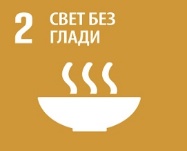 ЦИЉ 2.Окончати глад, постићи безбедност хране и побољшану исхрану и промовисати одрживу пољопривредуПОДЦИЉ 2.3.До 2030. удвостручити пољопривредну продуктивност и приходе малих произвођача хране, а посебно жена, аутохтоних народа, породичних пољопривредних произвођача, сточара и рибара, кроз безбедан и једнак приступ земљишту, другим производним ресурсима и подацима, сазнањима, финансијским услугама, тржиштима и могућностима за остваривање додатне вредности, односно за запошљавање ван пољопривредеПОДЦИЉ 2.4.До 2030. обезбедити одрживе системе за производњу хране и применити отпорне пољопривредне праксе за повећање продуктивности и производње, које помажу у одржавању екосистема, које јачају капацитет за прилагођавање климатским променама, екстремним временским условима, сушама, поплавама и осталим катастрофама, и које прогресивно побољшавају квалитет земљишта и тлаПОДЦИЉ 2а.Повећати инвестирање, укључујући кроз побољшану међународну сарадњу, у руралну инфраструктуру, пољопривредна истраживања и саветодавне услуге, развој технологије и банака биљног и сточног генетског материјала како би се унапредили пољопривредни производни капацитети у земљама у развоју, а посебно у најмање развијенијим земљамаПОГЛАВЉЕ 11. Пољопривреда и рурални развојПОГЛАВЉЕ 11. Пољопривреда и рурални развој1.2. Унапређеno пословно окружењe за  привлачење нових инвестиција и развој локалне привреде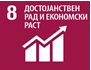 ЦИЉ 8.Промовисати континуиран, инклузиван и одржив економски раст, пуну и продуктивну запосленост и достојанствен рад за свеПОДЦИЉ 8.9До краја 2030. осмислити и применити политике за промовисање одрживог туризма који ствара радна места и промовише локалну културу и производеПОГЛАВЉЕ 20.Предузетништво и индустријска политикаПОГЛАВЉЕ 20.Предузетништво и индустријска политика1.3. Повећан ниво развијености и диверзификације туристичке понуде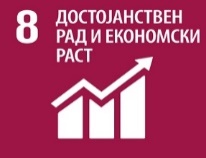 ЦИЉ 8.Промовисати континуиран, инклузиван и одржив економски раст, пуну и продуктивну запосленост и достојанствен рад за свеПОДЦИЉ 8.9До краја 2030. осмислити и применити политике за промовисање одрживог туризма који ствара радна места и промовише локалну културу и производеПОГЛАВЉЕ 20.Предузетништво и индустријска политикаПОГЛАВЉЕ 20.Предузетништво и индустријска политикаРАЗВОЈНИ ПРАВАЦ: ДРУШТВЕНИ РАЗВОЈРАЗВОЈНИ ПРАВАЦ: ДРУШТВЕНИ РАЗВОЈРАЗВОЈНИ ПРАВАЦ: ДРУШТВЕНИ РАЗВОЈРАЗВОЈНИ ПРАВАЦ: ДРУШТВЕНИ РАЗВОЈПРИОРИТЕТНИ ЦИЉ ЈЛСВЕЗА СА ЦОР (циљеви и подциљеви)ПРЕГОВАРАЧКА ПОГЛАВЉА СА ЕУПРЕГОВАРАЧКА ПОГЛАВЉА СА ЕУУнапређени услови за образовање младих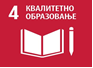 ЦИЉ 4.Обезбедити инклузивно и праведно квалитетно образовање и промовисати могућност целоживотног учења за свеПОДЦИЉ 4.1До 2030. обезбедити да све девојчице и дечаци заврше бесплатно, равноправно и квалитетно основно и средње образовање које води ка релевантним и ефикасним исходима учењаПОДЦИЉ 4.2.До краја 2030. обезбедити да све девојчице и дечаци имају приступ квалитетном развоју у раном детињству, бризи и предшколском образовању како би се припремили за основно образовањеПОГЛАВЉЕ 26. Образовање и култураПОГЛАВЉЕ 26. Образовање и култураРазвијени и унапређени      културни  садржаји икапацитети у функцијипобољшања квалитета живота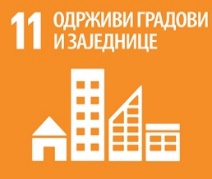 ЦИЉ 11.Учинити градове и људска насеља инклузивним, безбедним, прилагодљивим и одрживимПОДЦИЉ 11.4Појачати напоре да се заштити и обезбеди светска културна и природна баштинаПОГЛАВЉЕ 26. Образовање и култураПОГЛАВЉЕ 26. Образовање и култураРАЗВОЈНИ ПРАВАЦ: УРБАНИ РАЗВОЈ И ЗАШТИТА ЖИВОТНЕ СРЕДИНЕРАЗВОЈНИ ПРАВАЦ: УРБАНИ РАЗВОЈ И ЗАШТИТА ЖИВОТНЕ СРЕДИНЕРАЗВОЈНИ ПРАВАЦ: УРБАНИ РАЗВОЈ И ЗАШТИТА ЖИВОТНЕ СРЕДИНЕРАЗВОЈНИ ПРАВАЦ: УРБАНИ РАЗВОЈ И ЗАШТИТА ЖИВОТНЕ СРЕДИНЕПРИОРИТЕТНИ ЦИЉ ЈЛСВЕЗА СА ЦОР (циљеви и подциљеви)ПРЕГОВАРАЧКА ПОГЛАВЉА СА ЕУПРЕГОВАРАЧКА ПОГЛАВЉА СА ЕУРазвијена и унапређена комунална инфраструктура у функцији очувања животне средине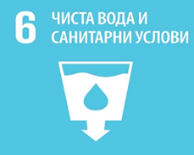 ЦИЉ 6.Обезбедити доступност и одрживо управљање водом и санитарним условима за свеПОДЦИЉ 6.1. До 2030. постићи универзалан и једнак приступ безбедној и приуштивој пијаћој води за свеПОДЦИЉ 6.3. До краја 2030. унапредити квалитет воде смањењем загађења, елиминисати расипање и на најмању могућу мери свести испуштање опасних хемикалија и материјала, преполовити удео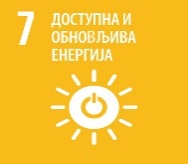 ЦИЉ 7.Осигурати приступ доступној, поузданој, одрживој и модерној енергији за свеПОДЦИЉ 7.1.До 2030. Обезбедити универзални приступ економски прихватљивим, поузданим и модерним енергетским услугама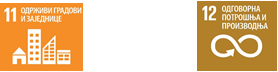 ЦИЉ 11.Учинити градове и људска насеља инклузивним, безбедним, отпорним и одрживимПОДЦИЉ 11.6.До 2030. смањити негативан утицај градова на животну средину мерен по глави становника, са посебном пажњом на квалитет ваздуха и управљање отпадом на општинском и другим нивоимаЦИЉ 12.Обезбедити одрживе обрасце потрошње и производњеПОДЦИЉ  12.5.До краја 2030. значајно смањити генерисање отпада тако што ће се спречавати или смањивати његово генерисање, односно тако што ће се отпад прерађивати и поново употребљаватиЦИЉ 6.Обезбедити доступност и одрживо управљање водом и санитарним условима за свеПОДЦИЉ 6.1. До 2030. постићи универзалан и једнак приступ безбедној и приуштивој пијаћој води за свеПОДЦИЉ 6.3. До краја 2030. унапредити квалитет воде смањењем загађења, елиминисати расипање и на најмању могућу мери свести испуштање опасних хемикалија и материјала, преполовити удеоЦИЉ 7.Осигурати приступ доступној, поузданој, одрживој и модерној енергији за свеПОДЦИЉ 7.1.До 2030. Обезбедити универзални приступ економски прихватљивим, поузданим и модерним енергетским услугамаЦИЉ 11.Учинити градове и људска насеља инклузивним, безбедним, отпорним и одрживимПОДЦИЉ 11.6.До 2030. смањити негативан утицај градова на животну средину мерен по глави становника, са посебном пажњом на квалитет ваздуха и управљање отпадом на општинском и другим нивоимаЦИЉ 12.Обезбедити одрживе обрасце потрошње и производњеПОДЦИЉ  12.5.До краја 2030. значајно смањити генерисање отпада тако што ће се спречавати или смањивати његово генерисање, односно тако што ће се отпад прерађивати и поново употребљаватиПОГЛАВЉЕ 27.Животна средина27.4 Управљање водамаПОГЛАВЉЕ 15.ЕнергетикаПОГЛАВЉЕ 27.Животна средина и климатске променеСНАГЕ- (STRENGTHS) СЛАБОСТИ- (WEAKNESSES)Пољопривреда:Задовољавајући квалитет и структура пољопривредног земљишта КлимаВелике површине под примарном пољопривредном производњомПривреда:Постојање базе привредних субјекатаПостојање саобраћајне и енергетске инфраструктуреКвалификована радна снагаПостојање малих и микро предузећаПостојање сировинске базе за прерађивачку прехрамбену индустрију у општиниИзграђени производни и услужни капацитети у области прераде воћа и формирани брендови у производњи ракије и малинеТуризамДобар географски положајНетакнута природаРазвијен сеоски туризамИнфраструктурни садржајиИнституционална подршка развоју туризмаТуристичка инфраструктура за спортско-рекреативни туризамРазвијен ловни туризамПољопривреда:Недовољно развијени прерадни капацитетиЛоша инфраструктура (струја, путеви, водовод, сигнал мобилне телефионије, интернет)Лоше база податакаНеорганизованот у производњиНедовољно коришћење доступних мера развојне подршке из националних/међународних извора финансирањаМала просечна величина газдинстава и уситњеност парцелаНезадовољавајући удео наводњаваних површинаПривреда:Недовољно развијена саобраћајна и енергетске инфраструктураНепостојање индустријске зонеНепостојање општинског (гарантног) фонда за мала и средња предузећаНепостојање канцеларије за локално економски развој/привлачење инвестицијаТуризам:Недостатак радне снагеНедовољна промоцијаНедостатак иницијативе унутар ЈЛСНедовољно развијена инфраструктуранедовољан број и квалитет смештајних и угоститељских капацитетанепостојање довољно садржаја за анимацију туристамањак одговарајуће обученог особља туристичкоугоститељских услуганедовољно улагање у промоцију дестинације, одржавање и јачање имиџаШАНСЕ - (OPPORTUNITIES)ОПАСНОСТИ - (THREATS) Пољопривреда:Нове инвестиције у инфраструктуруИнтересовање нових инвеститора за  пољопривреду Раст тражње за производима органског, заштићеног географског порекла, лековитог, ароматичног и зачинског биљаПривреда:Изградња нових путева (аутопутева)Реконструкција путног и железничког правца Ваљево – Косјерић – ПожегаЕкономске приликеНове инвестиције у инфраструктуруНова тржишта (Спољнотрговински споразум са Кином)Дуално образовањеМодернизација пруге Београд-БарТуруизам:Нове инвестиције у инфраструктуруУкључивање младих у туризам„Српско село“Могућности развоја свих видова туризма везаних за руралне средине Златиборски округ као препознатљива туристичка дестинација Активирање и развој туристичке дестинације Дивчибаре Пољопривреда:Незаинтересованост младих за останак на селу  - миграцијеНиске откупне ценеМали поседиПривреда:Одлив радне снагеНедостатак обртног капитала у привредиЗелена агенда (скупе нове технологије)Недостатак обртних средставаРаст цена енергијеИнфлацијаНедостатак радне снагеОграничено тржиштеРаст каматних стопаТуризам:Смањење жеље за иновацијамаКвалитетнији смештајни капацитети у околним општинамаУтицај цементаре на имиџ ИндикаторЈединица мереБазна годинаБазна вредностЦиљна годинаЦиљна вредностИзвор провереБрој програма финансијске подршке број2023.42031.6Извештај Одељења за привредуБрој  корисника програма финансијске подршке у односу на укупан брог ПГ%2023.12 2031.20 Извештај Одељења за привредуМера 1.1.1. Унапређење постојећих и увођење нових модела за финансијску подршку у примарној пољопривреди, пољопривредној производњи, преради пољопривредних производа и руралном развојуОпис: У оквиру Програма подршке за пољопривреду и рурални развој општине Косјерић најчешће се спроводе активности из следећих мера: Из мере „Директна плаћања“ спроводи се активност „Регресирање вештачког осемењавања крава и крмача“; из мере „Рурални развој“ активности „Субвенционисања набавке приплодних грла, приплодних музних грла“ и „Набавка противградних ракета“; из мере „Посебни подстицаји“ активности „Посета сајмовима“, „Едукативна предавања“, „Семинари и радионице из области воћарске и сточарске производње“, као и издвајања из буџета локалне самоуправе за ангажовање стрелаца на противградним станицама на територији општине. Поред наведених активности и мера у плану је увођење нових видова подршке кроз унапређење технологије производње, прилагођавање сортимента условима, промоцију итд. Процена потребних финансијских средстава:  15.000.000 динараМогући извори финансирања:  Буџет КосјерићаНосилац мере:  Општина КосјерићДруги учесници у спровођењу мере:  Одељење за привреду ЛЕР, буџет и финасије Период спровођења:  на годишњем нивоуМера 1.1.2. Унапређење   комуналне    и    земљишне    инфраструктуре    у руралним подручјимаОпис: Локална путна мреже на територији ЈЛС је у незавидној ситуацији и захтева реконструкцију и санацију. У општини постоји велики број некатегорисаних путева који су у лошем стању и може се констатовати да постоје делови општине који су неприступачни. У претходном периоду вршене су санације путева у виду крпљења ударних рупа и асфалтирања кратких деоница. Неопходна је озбиљнија реконструкција постојеће и изградња недостајуће путне мреже у руралним подручјима.  Неопходна је и израда одговарајуће пројектне документацијеПроцена потребних финансијских средстава:  Могући извори финансирања:  Буџет Србије, Буџет КосјерићаНосилац мере:  Општина КосјерићДруги учесници у спровођењу мере:  Одељење за урбанизам, изградњу, инспекцијске послове, комунално стамбене и имовинско правне послове Период спровођења:  2025-2031, континуираноМера 1.1.3. Израда студије развоја пољопривредеОпис: Израда овог документа подразумева активности на анализи подручја, природним, климатским, земљишним, техничким и људским ресурсима и на основу показатеља израду плана. Циљ ових активности треба да буде студија која даје одговоре на питања: шта производити, какву врсту прераде развијати, којим тржиштим се окренути, какви подстицаји стварају најбоље резултате, које сајмове посетити, какви облици промоције су најкориснији и др.Процена потребних финансијских средстава:  2.000.000 динараМогући извори финансирања: Буџет КосјерићаНосилац мере:  Општина КосјерићДруги учесници у спровођењу мере:   Одељење за привреду ЛЕР, буџет и финасијеПериод спровођења:  2025-2026ИндикаторЈединица мереБазна годинаБазна вредностЦиљна годинаЦиљна вредностИзвор провереУкупан број активних привредних субјеката у ЈЛС број2022.5792031.610Извештај одељења за привредуИздаци из буџета намењени програмима подршке МСП сектору, предузетницима и занатлијама %2023.02031.2Буџет општинеБрој корисника програма подршке МСП сектору, предузетницима и занатлијама 2023.02031.5Извештај одељења за привредуМера 1.2.1. Креирање услова за привлачење директних инвестиција  кроз развијање пословне инфраструктуре и  механизама подршкеОпис: На територији општине постоји дефинисана парцела у општинском власништву коју је могуће претворити у радну зону. Ова парцела се налази уз магистрални пут и реку. На самој локацији постоји прикључак за електричну енергију. Да би парцела могла да се искористи за изградњу привредних објеката и запошљавање грађана општине, неопходно је у наредном периоду обавити њено комунално опремање, односно обезбедити одговарајуће прикључке за гас, воду, канализацију и телекомуникације. Активности на уређењу парцеле подразумевају и израду одговарајуће пројектне документације. Процена потребних финансијских средстава:  потребна средства ће бити позната након израде пројектне документацијеМогући извори финансирања: Буџет Србије, Буџет Косјерића Носилац мере:  Општина КосјерићДруги учесници у спровођењу мере: КЈП „Елан“, јавна предузећа на нивоу државе  Период спровођења:  2027-2031Мера 1.2.2. Увођење нових модела за финансијску подршкуОпис: Општина Косјерић у претходном периоду није имала развијене програме и активности подршке локалној привреди и предузетништву. У плану је увођење неких од програма подршке а тачније дефинисање програма ће се обавити на основу анкете међу привредницима и предузетницима на нивоу општине. Неке од мера које ће бити разматране односе се на: едукације, информисање о изворима финансирања, систем неформалног образовања, подстицање предузетништва код жена и младих, социјално предузетништво, инвонативност, повећање капацитета и технолошки развој и др.Процена потребних финансијских средстава:  2.000.000 динараМогући извори финансирања:  Буџет КосјерићаНосилац мере:  Општина КосјерићДруги учесници у спровођењу мере:  Одељење за привреду, ЛЕР, финансије и буџет Период спровођења:  на годишњем нивоуИндикаторЈединица мереБазна годинаБазна вредностЦиљна годинаЦиљна вредностИзвор провереПриходи од боравишних таксиРСД2023.250.0002031.600.000Буџет општинеБрој туриста на годишњем нивоуброј2023.1.2572031.6.000Извештај Туристичке организацијеБрој ноћења на годишњем нивоуброј2023.5.2002031.20.000Извештај Туристичке организацијеБрој смештајних јединица (лежајева)број2023.2002031.500Извештај Туристичке организацијеМера 1.3.1. Израда Стратегије развоја туризмаОпис: Општина Косјерић спроводи процес израде и усвајања Стратегије развоја туризма како би дефинисала јасне циљеве, приоритете и акционе планове за унапређење туристичке понуде и управљање туристичким ресурсима на одржив начин. Израда Стратегије ће обухватити следеће активностиАнализа постојећег стања туризма у општини, укључујући идентификацију туристичких ресурса, анализу тржишта, оцену конкурентности и идентификацију кључних изазова и прилика.Консултације са релевантним актерима у туристичком сектору, локалном заједницом, предузетницима, удружењима, невладиним организацијама и другим заинтересованим странама ради прикупљања повратних информација, сугестија и подршке у процесу израде стратегије.Дефинисање визије, мисије и циљева стратегије развоја туризма, узимајући у обзир принципе одрживог развоја, инклузивности и економске ефикасности.Развој акционог плана са конкретним мерама и активностима које треба предузети ради остварења постављених циљева, укључујући инвестиције у инфраструктуру, развој туристичких производа, промоцију дестинације, унапређење туристичких услуга и очување природног и културног наслеђа.Евалуација и мониториниг спровођења стратегије, као и редовно ажурирање и прилагођавање планова у складу са променама на тржишту, потребама посетилаца и новим трендовима у туризму.Процена потребних финансијских средстава:  1.000.000 динараМогући извори финансирања:  Буџет општине, Буџет СрбијеНосилац мере:  Општина КосјерићДруги учесници у спровођењу мере:  ТО регије „Западна Србија“ Период спровођења:  2025-2030Мера 1.3.2. Унапређење путне инфраструктуре у циљу развоја руралног туризмаОпис: Косјерић је на нивоу државе препознат као пионир и зачетник сеоског туризма. Манифестација „Чобански дани“ се одржава по 43. пут на брду Град које се налази 8 километара од Косјерића са разликом у надморској висини од 600 метара у односу на Косјерић. Приступ локалитету је отежан због неодговарајуће путне инфраструктуре. У питању је категорисани општински пут ком је неопходна санација и проширење. Такође је неопходно уређење и унапређење стања путне мреже ка руралним срединама на ободу ЈЛС које имају потенцијал развоја сеоског туризма а који је препознат и од стране локалног становништва и од стране инвеститора. Саобраћајна повезаност ових локација са тржиштем представља предуслов за искоришћење тог потенцијала. Процена потребних финансијских средстава:  10.000.000 динараМогући извори финансирања:  Буцет општинеНосилац мере:  Општина КосјерићДруги учесници у спровођењу мере:   ТО регија  Западна СрбијаПериод спровођења:  2025 - 2029Мера 1.3.3. Реафирмација визиторског центра  Опис: На територји општине постоји визиторски центар „Стари хан“ који је реконструисан 2019. године и који је у функцији. У плану је изградња пословног објекта за службене просторије ТО са два апартмана и инфо центром који су повезани са постојећим визиторским центром.  Процена потребних финансијских средстава:  13.000.000 динараМогући извори финансирања:  Буџет Србије, Буџет КосјерићаНосилац мере:  Општина КосјерићДруги учесници у спровођењу мере:   ТО регије Западна СрбијаПериод спровођења:  Мера 1.3.4. Развој тематских рута, бициклистичких и пешачких стазаОпис: У оквиру туристичке понуде општине већ постоје дефинисане две тематске руте у пределу брда Град и „Скакавци – котлина“. Поред наведених у плану је и развој руте „Росићи – Дивчибаре“. Све три поменуте руте неопходно је опремити одговарајућим пратећим садржајима у виду постављања мобилијара за одмор, канти за смеће као и додатног унапређења квалитета самих стаза за потребе обезбеђивања безбедности корисника ових рута. Становништво и туристи већ користе одређене руте као неформалне бициклистичке стазе на територији општине. Неопходно је њихово уређење, проширење и повезивање спортског центра и „Срског села“ са неком од поменутих стаза. У току је изградња и уређење пешачке стазе   Косјерић – Тубићи уз магистрални пут. Процена потребних финансијских средстава:  6.000.000 динараМогући извори финансирања:  Буџет Косјерића, Буџет СрбијеНосилац мере:  Општина КосјерићДруги учесници у спровођењу мере:   ТО КосјерићаПериод спровођења:  2025-2028Мера 1.3.5.  Успостављање програма подршке развоју туристичке понудеОпис: Општина Косјерић има у плану спровођење низа активности за унапређење развоја туризма, туристичке понуде и садржаја кроз унапређење постојећих и увођење нових модела подршке. Ови модели подршке имају за циљ подстицање развоја туристичких и угоститељских објеката, као и категоризацију смештајних капацитета како би се подигао квалитет туристичке понуде. За потребе развоја туризма и унапређење подстицаја биће предузете следеће активности: Креирање финансијских инструмената као што су субвенције и олакшице за улагање у изградњу смештајних капацитета у руралним подручјима, развој кампинга и алтернативних типова смештаја (мотели, пансиони, хостели)Подстицаји и олакшице за категорисане смештајне капацитете како би се подстакао што већи број власника смештаја да категорише своје смештајне објекте  Подстицање приватних инвестиција у изградњу туристичких и угоститељских објеката и дегустационих центара кроз олакшице (олакшан приступ административним процедурама, помоћ у превазилажењу препрека које се могу појавити током реализације пројеката)Организација едукативних програма и радионица за локалне предузетнике и власнике смештајних објеката како би се унапредиле њихове вештине управљања и пословања у туризму.Промоција туризма општине путем различитих канала комуникације, укључујући веб странице, друштвене медије, туристичке сајтове и туристичке агенције, стручну и техничку помоћ, истраживања и анкете.  Процена потребних финансијских средстава:  11.000.000 динара годишњеМогући извори финансирања:  Буџет КосјерићаНосилац мере:  Општина КосјерићДруги учесници у спровођењу мере:   ТО КосјерићаПериод спровођења:  на годишњем нивоуСНАГЕ- (STRENGTHS) СЛАБОСТИ- (WEAKNESSES)Стална контрола и безбедност деце у ПУПовећан обухват деце из осетљивих групаДобра сарадња установа образовања са локалном заједницомУчешче у локалним пројектима и ваннаставне активностиДобри резултати средњошколаца на такмичењимаКонтинуирана едукација запослених у школамаРад школа у једној смениУченички парламентДовољно медицинских сестараСтална едукација и завидан ниво стручности запослених у здравствуАдекватан простор установа културе2 легатаУслуге социјалне заштите: помоћ у кући и лични пратилацТрадиција у организацији Арт кампа и Чобанских дана Постојање 2 културно-уметничка друштва која окупљају бројно чланствоСолидна инфраструктура спортских терена Недовољни капацитети ПУПрекобројне групе ПУНедовољно лекара и медицинског особљаНеобезбеђеност дворишта након радног временаМали обухват деце по селимаНеадекватна кухиња ПУНедовољна укљученост родитеља у живот школеНедовољно стручног кадра за предмете „Математика“ и „Физика“ Неадекватан објекат средње школеСлаба укљученост ђака (путника) у допунску наставу Мањак лекараНеадекватна биоскопска сала тј. сала за културне садржајеНизак број конзумената културних садржајаМали број културних садржајаНепрепознатљивост корисника социјалне заштите и њихов мали број у односу на број становникаЛоша локација канцеларијеНепостојање саветовалишта за породицу, труднице, децуНедовољан омладински активизам Неадекватна партиципација цивилног друштва у животу локалне заједнице ШАНСЕ - (OPPORTUNITIES)ОПАСНОСТИ - (THREATS) Нови Закон о финансирању ЈЛСНационални и међународни фондовиНови профили у средњем образовању (3. степен)Дуално образовањеОдлив становништва, пад наталитетаСмањени трасфери са државног нивоа ИндикаторЈединица мереБазна годинаБазна вредностЦиљна годинаЦиљна вредностИзвор провереУдео реконстуисаних школских објеката у укупном броју школских објеката%2023.Нема броја2031.Нема бројаИзвештај Одељења за урбанизамБрој ђака који похађају  Техничку школу2023.1802031.250Извештај Техничке школеМера 2.1.1. Санација и реконструкција школских објеката у складу са плановима и пројектимаОпис: Како би сва деца са територије општине Косјерић имала једнаке услове за обављање школске наставе и стицање знања и вештина, неопходан је континуирани рад на унапређењу услова у којима се настава одвија. Ту се пре свега мисли на унапређење квалитета објеката. У наредном периоду неопходно је наставити санацију и реконструкцију школских објеката у складу са плановима. За поједине објекте неопходно је пре тога израдити одговарајућу пројектну документацију.  Процена потребних финансијских средстава:  потребна средства ће бити позната након израде пројектне документацијеМогући извори финансирања: Буџет Косјерића, Буџет Србије, донаторска средства Носилац мере:  Општина КосјерићДруги учесници у спровођењу мере: основне и средња школа, надлежно министарство  Период спровођења:  2025-2031Мера  2.1.2. Развој прилагођених програме праксе у локалној заједници за свршене средњошколце  Опис: Техничка школа, као једина средња школа у граду, планира да у наредном периоду верификује нове образовне профиле – бравар заваривач и механичар грејне и расхладне технике који су дефицитарни а тражени су за модел дуалног образовања. Компаније „ИТН“ и „Елкок“ су исказале спремност за сарадњу са нашом школом, што је велика подршка средњошколском образовању. Програми праксе могу се спроводити и за образовне профиле који су верификовани а не реализују се, и то: трговац, електричар, машинбравар,металостругар и аутомеханичар. На овај начин, испоштовали би Смернице за планирање уписа ученика у средње школе на локалном и регионалном нивоу, којима је прецизирано да ЈЛС мора планирати довољан број места у трогодишњим образовним профилима због минималног прага за упис у четворогодишње образовне профиле. ЈЛС мора имати најмање једно одељење планираних места за трогодишње образовне профиле.Ова мера је додатна мотивација ученицима за школовање у сопсвеном граду и прилика да се афирмишу тростепени образовни профили, које тренутно не образујемо.Такође, овом мером дошло би до повећања броја запослених, што би додатно утицало на развој школе у нашем граду.Процена потребних финансијских средстава:  5.040.000,00 – стипендија за ученике за све три године школовањаМогући извори финансирања:  Канцеларија за дуално образовање, предузећа и конпаније на територији општине Косјерић  Носилац мере:  Техничка школаДруги учесници у спровођењу мере: Канцеларија за дуално образовање, предузећа и конпаније на територији општине Косјерић уз помоћ и сарадњу Локалне самоуправе  Период спровођења: од школске 2025/26. Мера 2.1.3. Пројектовање и санација/изградња кухиње у предшколској установиОпис: Предшколска установа „Олга Грбић у Косјерићу обавља своју активност на две локације, од којих је главна и највећа у самом насељу Косјерић. Више од 450 деце јасленог и вртићког узраста, као и обавезног припремног предчколског програма има одговарајуће услове за боравак и рад. Неопходно је израдити пројектну документацију и на основу ње извршити санацију и изградњу кухиње за потребе установе како би сви услови за квалитетан боравак деце били на високом нивоу. Процена потребних финансијских средстава:  потребна средства ће бити позната након израде пројектне документацијеМогући извори финансирања: Буџет Косјерића, Буџет Србије Носилац мере: Општине Косјерић Други учесници у спровођењу мере: ПУ „Олга Грбић“, надлежно министарство,  Период спровођења:  2025-2028ИндикаторЈединица мереБазна годинаБазна вредностЦиљна годинаЦиљна вредностИзвор провереИздвајања из Буџета општине за културне садржаје%2023.2,42031.3,5Буџет општинеМера 2.2.1. Реконструкција и адаптација објекта Дома културе  Опис: Након 45 година коришћења и без улагања у одржавање, појавила се потреба за реконструкцијом и адаптацијом објекта Дома културе у Косјерићу. Радови се могу поделити у неколико целина: Санација крова и фасаде са заменом фасадне столарије на објекту Народне библиотеке „Сретен Марић“ Косјерић ( биоскопска сала ).Израда пројектно-техничке документације за Уређење ентеријера улазног хола, свлачионица биоскопске дворане и санитарног блока, анекса зграде (свлачионица) библиотеке „Сретен Марић“ у Косјерићу, са потпуном реконструкцијом бине и свих инсталација, укључујући и комплетну сценску технику.Уређење ентеријера улазног хола, свлачионица биоскопске дворане и санитарног блока, анекса зграде (свлачионица) библиотеке „Сретен Марић“ у Косјерићу, са потпуном реконструкцијом бине и свих инсталација, укључујући и комплетну сценску техникуУређење платоа испред Народне библиотеке „Сретен Марић“ - стварање амбијенталне целине за књижевне вечери и друга културно-уметничка догађањаПроцена потребних финансијских средстава:  57.100.000,00 динара.Могући извори финансирања:  Министарство културе, Општина КосјерићНосилац мере:  Општина КосјерићДруги учесници у спровођењу мере: Народна библиотека „Сретен Марић“ КосјерићПериод спровођења:  2024-2030Мера 2.3.2. Унапређење постојећих, развој нових и   промоција свих културних садржаја  Опис: Неопходност унапређења културних садржаја односи се пре свега на побољшање техничких капацитета и осавремењавање опреме. Такође се односи на дигитализацију, како садржаја тако и промотивних активности установе. Кључне активности у наредном периоду су, пре свега:1. Прикључење Библиотеке систему COBISS.SR (Србија)2. Дигитализација БиоскопаПроцена потребних финансијских средстава:  8.250.000,00Могући извори финансирања:  Филмски центар Србије, Министарство Културе, Општина КосјерићНосилац мере:  Општина КосјерићДруги учесници у спровођењу мере: Народна библиотека „Сретен Марић“ КосјерићПериод спровођења:  2024-2030Мера 2.3.1. Унапређење приступачности јавних објеката и институција на територији ЈЛС за особе са инвалидитетомОпис: Општина Косјерић је у претходном периоду започела процес прилагођавања приступа јавним институцијама за особе са инвалидитетом. Основна школа „Мито Игумановић“ у Косјерићу, као и Технича и Економска школа имају уређене прилазе. Поред тога уређене прилазе имају и нова спортска хала, дом здравља и дом културе, као и нови део вртића. У наредном периоду наставиће се на уређењу прилаза преосталим институцијама, пре свега згради општине и преосталим школама. Такође приликом пројектовања и изградње нових објеката приступ особама са инвалидитетом је један од обавезних елемената. Процена потребних финансијских средстава:  /Могући извори финансирања:  Буџет КосјерићаНосилац мере:  Општина КосјерићДруги учесници у спровођењу мере:   Период спровођења:  континуирано 2025-2031Мера 2.3.2. Реконструкција и одржавање спортске инфраструктуре уз складу са плановима Опис: На територији општине се налази велики број спортских објеката различите намене. Поредлокалног становништва, односно ђака, чланова спортских клубова и рекреативаца ове објекте користе и спортске екипе које долазе на припреме за сезонска такмичења. Како је спортски туризам један од недовољно искоришћених потенцијала општине Косјерић, неопходно је констатно улагање у спортске објекте различитих намена, како би се задовољиле потребе и становника општине, али и употпунио угођај гостију.Процена потребних финансијских средстава: / Могући извори финансирања: Буџет Косјерића, Буџет Србије, фондације Носилац мере: Општина КосјерићДруги учесници у спровођењу мере: Спортски клубови, надлежно министарство, школе  Период спровођења:  2024-2031Мера 2.3.3. Успостављање саветовалишта за брак и породицуОпис: Саветовалиште за брак и пшородицу се бави решавањем индивидуалних, брачних и породичних проблема.  Помоћ се исказује у случајевима решавања конфликтних систуација у партнерским односима. Такође кроз саветовалиште се пружа подршка жртвама насиља. Активности саветовалишта су усмерене и на унапређење родитељских вештина, као и саветодавно терапијским радом, превентивним активностима, информативно едукативним и истраживачким радом. За потребе успостављања саветиовалишта неопходно је обезбедити одговарајући простор који би се обезбедио уступањем и реконструкцијом неког од постојећих простора у ЈЛС или државе. Процена потребних финансијских средстава:  /Могући извори финансирања:  Буџет општине, Буџет ДржавеНосилац мере:  Општина КосјерићДруги учесници у спровођењу мере: Центар за социјални рад, надлежно министарство,    Период спровођења: 2026 - 2028СНАГЕ- (STRENGTHS) СЛАБОСТИ- (WEAKNESSES)Задовољавајући квалитет воде за пићеМере енергетске санације кућаГасификација јавних установа и великих загађивачаДобра покривеност планском документацијомИзмењен и допуњен ПГР Висок ниво шумских ресурсаПокривеност јавним осветљењемПрикупљање рециклабилног отпадаOчувано стање животне средине у руралним деловима општине Изворишта подземних вода високог Постојање Регионалног центра за управљање отпадом Дубоко Индивидуална ложиштаМали број корисника градске топланеНедовољан број паркинг места Непостојање аутобуске станицеЛоша организација јавног превоза унутар ЈЛСЛоша путна инфраструктура у сеоским срединамаВисоки рачуни за струју за јавно осветљењеНедостатак радне снаге у комуналним предузећимаНедостатак квалификоване радне снагеДивље депонијеВећи број аутомобила по глави становника од просекаНепостојање Централног постројења за пречишћавање отпадних вода Нелегална експлоатација природних ресурса (сиге, шљунка, камена) Недефинисани посебни токови отпада (грађевински, кланични, опасни...)Низак ниво еколошке свести становништва ШАНСЕ - (OPPORTUNITIES)ОПАСНОСТИ - (THREATS) Пројекат „Чиста Србија“Подстицаји за примарну селекцију отпадаелени отпадЗаштита Повлена од стране државеПостављање мерне станице агенције за заштиту животне срединеНови модели сакупљања отпада у руралним подручјимаПостојање предуслова за увођење алтернативних извора енергије (биомаса)ДепопулацијаКлиматске променеСмањење трансфера финансијских средстава са националног нивоа намењених функционисању локалних самоуправаИндикаторЈединица мереБазна годинаБазна вредностЦиљна годинаЦиљна вредностИзвор провереУдео домаћинстава прикључених на канализациону мрежу%2023.39,32031.50ИзвештајКЈП „Елан“Удео отпадних вода које се на безбедан начин пречишћавају%2023.02031.80ИзвештајКЈП „Елан“Удео домаћинстава укључених у систем организованог сакупљања комуналног отпада%2023.402031.80ИзвештајКЈП „Елан“Удео рециклираног отпада у односу на прикупљени отпад%2023.1,582031.10ИзвештајКЈП „Елан“Издаци за енергију и енергенте за јавне зграде%2023.9,5220317ИзвештајОдељење за финансијеМера 3.1.1. Унапређење система за управљање и пречишћавање отпадних водаОпис: Систем за пречишћавање отпадних вода подразумева постојање црпних станица, колектора и постројења за пречишћавање отпадних вода. Пројектна документација за потребе изградње овог система је обезбеђена. У току су активности на решавању имовинско правних односа. Поред тога пројектом је обухваћена реконструкција дела постојеће канализационе мреже која има проблем са гравитационим падовима. Процена потребних финансијских средстава: након завршетка потпуне пројектне документације биће познат тачан износ потребних средставаМогући извори финансирања:  ИПА фондови, Буџет СрбијеНосилац мере:  Општина КосјерићДруги учесници у спровођењу мере:  КЈП Елан, надлежно министарство Период спровођења:  2025-2030Мера 3.1.2. Подизање квалитета постојећих и увођење нових комуналних услуга корисницима, са циљем смањења утицаја на животну средину - примарна селекција отпада (зелени отпад, грађевински)Опис: Управљање зеленим отпадом је друга фаза реализације Пројекта управљања отпадом на територији општине Косјерић, подржан од стране ЕУ, Министарства за заштиту животне средине и уз учешће локалне самоуправе и КЈП ,,Елан“ Косјерић као непосредног извршиоца. Мере које треба предузети у циљу реализације пројекта, полазећи од принципа ,,загађивач плаћа“ су:Припрема и уређење локације за формирање компостиштаПрограмом пословања предузећа за 2025. годину планирати позицију за израду Пројекта и реализацију израде надстрешнице за паркирање опреме и механизације предвиђене пројектом и радионице са алатом за евентуалне интервенцијеПланирати изградњу неопходне инфраструктуре, уређење приступног пута, обезбеђење електроинсталације, обезбеђење довољне количине воде како за рад тако и за хидрантску мрежу за точење воде и за одржавање комуналне и Јавне хигијене.У складу са предвиђеном опремом, урадити план расподеле компостера и врећа за сакупљање зеленог отпадаПреиспитати додатне потребе за радном снагомУрадити калкулације и предложити начин наплате услуга за покриће неопходних трошкова функционисања система и решити питање обрачуна трошкова амортизације, као јединог реалног извора финансирања одржавања опреме у сагласности са локалном самоуправомПроцена потребних финансијских средстава: 55.000.000,00 динара Могући извори финансирања:  Фондови ЕУ, МЗЖС, Локална самоуправаНосилац мере:  Општина Косјерић Други учесници у спровођењу мере: ЕУ, МЗШС, КЈП ,,Елан“ Косјерић   Период спровођења:  2024- 2027 годинаМера 3.1.3. Проширење обухвата организованог сакупљања отпада на сеоска подручјаОпис:  Проширење организованог сакупљања комуналног отпада на рурално подручје има за циљ заокружење процеса управљања отпадом и остављања дивљих депонија као део ружне прошлости. Општина Косјерић је у блиској прошлости имала организовано сакупљање комуналног отпада на сеоском подручју, међутим због огромног броја корисника услуга који нису измиривали обавезе, као и због недовољне едукације грађана и одлагања свега и свачега у распоређене посуде, па самим тим и велике проблеме пражњења посуда довели су до прекида сакупљања, изузев три МЗ које су преузеле обавезу плаћања испостављених рачуна за преузети комунални отпад. Услов КЈП ,,Елан“ Косјерић за проширење сакупљања комуналног отпада је: Да се комунални отпад сакупља само на путевима где је могућ приступ возилима ( општински путеви)Да МЗ својим мини буџетима планирају позицију за одношење комуналног отпада и склопе Уговор са КЈП ,,Елан“ којим би се регулисала права и обавезе.Мере за реализацију овог пројекта биле би следеће:Заинтересованост грађана за организовано сакупљање отпада Едукација грађана о правилном одлагању комуналног отпадаОдлука надлежног општинског органа и спремност локалне самоуправе за реализацију овог пројектаОдређивање локација за постављање посудаОптимализација набавке потребних посуда у складу са локацијама и предвиђеним потребама пражњењаПланирање набавки посуда за одлагање ( контејнера од 1,1м3)Планирање набавке возила за потребе пражњења и превоза комуналног отпадаПланирање ангажовања радне снаге за очекивани обим пословаПроцена потребних финансијских средстава: након завршетка анализе потреба биће позната потребна средстваМогући извори финансирања: МЗЖС, Општина Косјерић и евентуално доступни Пројекти  Носилац мере: Општина Косјерћ Други учесници у спровођењу мере: КЈП ,,Елан“ и потенцијални суфинансијери Период спровођења:  2026- 2030Мера 3.1.4 Унапређење техничке опремљености комуналног јавног предузећаОпис: Полазећи од чињенице бржег раста трошкова пословања од Прихода и све већег учешћа трошкова зарада у укупним трошковима пословања ( око 60%) условљени растом минималне цене рада и неопходним доплатама до минималне зараде као и ниским приходима општинског буџета и немогућности повећања прихода из Уговора са Оснивачем, предузеће је средњорочним планом пословне стратегије и развоја предвидело унапређење материјалне основе рада са циљем повећања обима делатности на одржавању општинских путева и улица. У том правцу предузеће предвиђа следеће мере:Набавку већег возила за превоз материјала са носивошћу 20т у циљу бржег и ефикаснијег обављања послова и конкурентности са другим потенцијалним извођачима радоваНабавка новог трактора веће снаге са адекватним прикључцима за летње и зимско одржавање путева и улицаНабавка раоника и ланаца за СКИП за потребе бољег и ефикаснијег одржавања путева и улица у зимском периодуНабавка мање машине за чишћење снега са тротоара или прикључка за ауточистилицуНабавка Ваљка и додатне опреме за послове крпљења ударних рупа на путевима и улицамаСве ове планиране набавке треба да омогуће бољи и ефикаснији рад али и да обезбеде неопходно повећање прихода у циљу успешнијег пословања предузећа.Процена потребних финансијских средстава:  22.000.000,00Могући извори финансирања: Сопствени и позајмљени извори, учешће локалне самоуправе и потенцијални Конкурси надлежних Министарстава Носилац мере:  КЈП ,,Елан“ Косјерић Други учесници у спровођењу мере: Општина Косјерић и надлежна МинистарстваПериод спровођења:  2025- 2027 годинаМера 3.1.5. Унапређење система даљинског грејања у градској зони Опис: ЈКП „Градске топлане“ је у претходне три године инвстирала у модернизацију постројења котларнице и повећање броја корисника у топлификационој зони. Од потенцијалних проширења у наредном периоду остало је да се реализује наставак магиостралног топловода према туристичком комплексу „Српско Село“, што би укључивало тај комплекс и додатних 50 потенцијалних корисника у виду породичних стамбених јединица. Такође је у плану модернизација 13 топлотних подстаница које су старе преко 40 година и које раде на превазиђеном систему испоруке топлотне енергије. Поред топлотних подстаница у плану је и реконструкција крака магистралног топловода у улици Радише Петронијевића на ком се налази око 60% корисника топлификационе зоне „запад“.  За све поменуте инвестиције израђена је пројектна документација. Процена потребних финансијских средстава:  100.000.000 динараМогући извори финансирања:  Буџет Србије, Буџет општине, Носилац мере:  Општина КосјерићДруги учесници у спровођењу мере:   ЈКП „Градске топлане“, надлежно министарствоПериод спровођења:  2026-2030Мера 3.1.6. Успостављање одлагалишта за отпад од грађења и рушења Опис: У планским документима је дефинисана локација за одлагалиште отпада од грађења и рушења и налази се у  власништву ЈЛС. У наредном периоду неопходно је обавити активности уређења локације кроз инфраструктурно и комунално опремање како би се ова локације привела намени. За спровођење поменутих актвиности неопходно је и израдити одговарајућу пројектну документацију.    Процена потребних финансијских средстава:  након завршетка пројектне документације биће познат тачан износ потребних средставаМогући извори финансирања:  Буџет Косјерића, Буџет СрбијеНосилац мере:  Општина КосјерићДруги учесници у спровођењу мере: КЈП „Елан“   Период спровођења:  Мера 3.2.1. Изградња аутобуске станицеОпис: За потребе изградње аутобуске станице дефинисана је одговарајућа локација у планским документима. Неопходна је израда пројектне документације и у складу са њом изградња и уређење међумесне аутобуске станице са пратећом инфраструктуром. Свему овоме треба да претходи израда студије јавног превоза и потреба становништва на територији ЈЛС.  Процена потребних финансијских средстава: након израде студије и пратеће пројектне документације биће познат ниво потребних средставаМогући извори финансирања:  Буџет Косјерића,Носилац мере:  Општина КосјерићДруги учесници у спровођењу мере:   Период спровођења:  2029-2031Мера 3.2.2. Изградња паркинга или јавне гаражеОпис: Постоји потреба за проширењем постојећег паркинг простора у центалним деловима насеља Косјерић. Постоји неколико локација на којима је могуће израдити додатне просторе за јавни паркинг. Тек након дефинисања одговарајуће парцеле следи измена планске и израда одговарајуће пројектне документацаије. Процена потребних финансијских средстава:  након завршетка пројектне документације биће познат тачан износ потребних средставаМогући извори финансирања: Општина Косјерић Носилац мере:  Општина КосјерићДруги учесници у спровођењу мере:  КЈП „Елан“, ЈП „Градске топлане“Период спровођења:  2026-2029Мера 3.2.3. Израда пројектне документације, реконструкција и проширење секундарне водоводне мреже у складу са пројектном документацијомОпис: Имајући у виду проблеме и стање са водоснабдевањем, као и стање на постројењу за припрему воде и стање секундарне водоводне мреже и велике губитке воде који су довели до великих проблема пословања предузећа, делатност водоснабдевања захтева хитне интервенције како би се осигурало сигурно водоснабдевање и смањили губици и трошкови који превазилазе приходе. Предузеће је након успешног учешћа у реализацији пројекта ЕУ- подршка у реформама у сектору вода прошло у пројекат Подршке Светске банке у реконструкцији инфраструктурних објеката водоснабдевања и то је нешто што нам даје наду да ће неопходне реконструкције бити извршене, па иако се формира Регионално Предузеће за управљање водама. У сваком случају мере које треба предузети су следеће:Израда елабората о зонама санитарне заштите изворишта ,,Таорска врела“ које се налази на подручју града Ваљева и урадити санитарна уређења у складу са елаборатомИзвршити реконструкцију водозахвата ,,Таорска врела“ у циљуадекватног и поузданог управљања водозахватом имајући у виду формирање заштићеног подручја Таорска врела и обезбеђење болошког минимума воде.Израдити елаборат о резервама подземних вода као и експлоатационо право изворишта ДеспотовићиИзрадити елаборат санитарне заштите изворишта и његово уређењеИзвршити реконструкцију постројења за припрему воде у циљу смањења губитака и обезбеђења поузданог квалитета воде за пиће у свим експлоатационим условима (реконструкција опреме и постројења за третман воде)Реконструкција секундарна водоводне мреже у деловима града где никада није извршена је неопходан услов за сигурно водоснабдевање и смањење губитака и трошкова.Процена потребних финансијских средстава:  након завршетка пројектне документације биће познат тачан износ потребних средставаМогући извори финансирања: Светска банка, локална самоуправа Носилац мере:  Општина КосјерићДруги учесници у спровођењу мере:  КЈП ,,Елан“, Дирекција за воде и дрПериод спровођења:  2025-2032 годинаМера 3.2.4. Смањење загађења ваздуха кроз мере подршке становништву на енергетској санацији објеката и замени енергенатаОпис: Спроводећи своју енергетску политику и политику Републике Србије општина Косјерић је  у два наврата у претходном периоду удружила средства са средствима крајњих корисника и средствима из републичког буџета  за подршку у спровођењу мера енергетске санације породичних кућа и уградње соларних панела ради производње електричне енергије. У наредном периоду ће се наставити са финасирањем постојечих и увођењем нових мера. Неке од мера су: Уградња соларних панела на породичним кућама за производњу ел. енергије за сопствене потребе снаге до 6 kW. Замена фасадне столарије (замена спољних прозора и врата и других транспарентних елемената термичког омотача са одговарајућим термичким својствима према негрејаним просторијама за породичне куће и станове)Замена постојећих котлова на гас или пелет или уградња новихПостављање и набавка материјала за термичку изолацију зидова, подова на тлу и осталих делова термичког омотача према негрејаном простору за породичне куће Замена постојеће или уградња нове цевне мреже (радијатора) за породичне куће и становеНабавка и уградња топлотних пумпи и пратеће инсталације грејног система за породичне кућеНабавка и уградња соларних колектора у инсталацију за централну припрему отрошне топле воде за грејање санитарне топле воде за породичне кућеЗамена котлова на чврста горива, котловима на гасПроцена потребних финансијских средстава: 7.000.000,00 динараМогући извори финансирања: Општина Косјерић, Буџет СрбијеНосилац мере:  Општина КосјерићДруги учесници у спровођењу мере:  надлежно министарство, ЈП „Градске топлане“Период спровођења:  на годишњем нивоу, 2024-2031 годинаМера 3.2.5 Уређење водотокова другог реда  Опис: Генерално гледано цело подручје општине припада сливу Западне Мораве, при чему водно земљиште општине чине: Река Скрапеж, која је лева притока Ђетиње, затим Река Сечица, као прва већа десна притока Скрапежа, док се у косјерској котлини у Скрапеж улива Кладороба, настала спајањем Мионичке, Стојићке и Ражанске реке. Протицај Скрапежа износи од 3 до 5 м³ у секунди.Општа карактеристика постојећих водотокова јесте њихов бујични карактер, што значи да у време јаких киша могу бити разорни по околни терен и насеља. На подручју општине у водопривредном смислу постоји уређен-регулисан водоток, делом реке Скрапеж и делом потока Лимац. Њихова природна корита су нестабилна, што условљава на терену велику кривудавост, рушење обала, честа изливања већих вода и сл. На овом подручју нема изграђених бујичних преграда.Активности које се обављају подразумевају уређење тих водотокова односно сукцесивно сечење растиња са леве и десне обале и из корита река. Друга фаза подразумева машинско уређење, односно продубљивање речног корита и све те мере утичу на повећање протока, спречавање настанка ерозије тла и изливање речних токова. Процена потребних финансијских средстава: биће прецизираном планом Могући извори финансирања: Општина Косјерић, Буџет СрбијеНосилац мере: Општина КосјерићДруги учесници у спровођењу мере: КЈП „Елан“Период спровођења: на годишњем нивоу